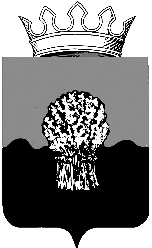 КОНТРОЛЬНО-СЧЕТНАЯ ПАЛАТАСызранского районаСамарской области446001, г.Сызрань, ул.Советская, 39,телефон (8464) 98-66-71факс (8464) 98-66-61 «_13_»____11_____ 2018 г. № 75ЗАКЛЮЧЕНИЕ №75 НА ПРОЕКТ РЕШЕНИЯ СОБРАНИЯ ПРЕДСТАВИТЕЛЕЙ СЫЗРАНСКОГО РАЙОНА«О БЮДЖЕТЕ МУНИЦИПАЛЬНОГО РАЙОНА СЫЗРАНСКИЙ НА 2019 ГОД И  ПЛАНОВЫЙ ПЕРИОД 2020 - 2021 ГОДОВ» Заключение Контрольно-счетной палаты Сызранского района Самарской области на проект Решения Собрания представителейСызранского района «О бюджете муниципального районаСызранский на 2018 год и плановый период 2019- 2020 годов»  (далее по тексту - Заключение) подготовлено в соответствии с Бюджетным кодексом РФ,  Положением «О бюджетном устройстве и бюджетном процессе в муниципальном районе Сызранский Самарской области», утвержденным решением Собрания представителей Сызранского района от 22.08.2013 года № 34 (далее по тексту - Положение) (с изменениями от 08.06.2015 года №36, от 21.12.2017 года №64), Положением «О Контрольно-счетной палате Сызранского района Самарской области», утвержденным решением Собрания представителей Сызранского района Самарской области от 28.05.2015 № 27.	Целью проведения экспертизы проекта решения Собрания представителей Сызранского района «О бюджете муниципального района Сызранский на 2019 год и плановый период 2020-2021 годов» является оценка на соответствие его требованиям бюджетного законодательства, определение достоверности и обоснованности формирования показателей проекта решения о бюджете района.Общие положенияПроект бюджета муниципального района Сызранского сформирован на три года в форме Проекта Решения Собрания представителей Сызранского района Самарской области «О бюджете муниципального района Сызранский на 2019 год и плановый период 2020 - 2021 годов», что соответствует Бюджетному кодексу РФ и Положению.  Проект бюджета муниципального района Сызранский на 2019 год и на плановый период 2020 - 2021 годов представлен в Контрольно-счетную палату 31.10.2018 года – с соблюдением срока, установленного п. 5 ст. 29 Положения.Пакет документов и материалов, представленных с проектом бюджета на 2019  год и плановый период 2020 - 2021 годов в Контрольно-счетную палату к первому чтению в полной мере соответствует требованиям бюджетного законодательства, определенным статьей 184.2 БК РФ и требованиями ст.28.1Положения «О бюджетном устройстве и бюджетном процессе в муниципальном районе Сызранский Самарской области».Основные направления бюджетной и налоговой политики Сызранского района на 2019 год и плановый период 2020 и 2021 годов (далее - Основные направления) разработаны в соответствии с требованиями Бюджетного кодекса Российской Федерации, Положением о бюджетном устройстве и бюджетном процессе в муниципальном районе Сызранский.Основные направления бюджетной и налоговой политики являются основой при формировании и исполнении бюджета.Основные направления налоговой политикиВ трехлетней перспективе 2019 – 2021 годов сохраняются общие приоритеты в области налоговой политики –создание эффективной и стабильной налоговой системы, обеспечивающей устойчивость бюджета муниципального района Сызранский в среднесрочной и долгосрочной перспективе. Стратегическими направлениями в области налоговой политики 2019-2021 годах будут являться: - усиление работы муниципального земельного контроля по выявлению земельных участков, используемых юридическими и физическими лицами, не зарегистрированных в установленном порядке с целью постановки на учет и увеличения налоговой базы по земельному налогу; - эффективное управление муниципальной собственностью муниципального района Сызранский и увеличение доходов от ее использования;-  обеспечение тесного взаимодействия со всеми администраторами доходов, направленного, в первую очередь, на безусловное исполнение всеми налогоплательщиками платежной дисциплины; -  продолжение работы по стимулированию органов местного самоуправления поселений к развитию собственной доходной базы местных бюджетов; -  проведение мониторинга и анализа муниципальных нормативных правовых актов по местным налогам с целью выработки рекомендаций по их совершенствованию и устранению нарушений, допускаемых органами местного самоуправления поселений муниципального района Сызранский;-  координация действий органов местного самоуправления с налоговыми органами и с администраторами неналоговых доходов по улучшению качества администрирования платежей и увеличению собираемости налогов в бюджет муниципального района Сызранский, повышение ответственности администраторов доходов местных бюджетов за исполнение всеми плательщиками своих обязательств перед бюджетом;-  активизация работы органов местного самоуправления в решении вопросов, связанных с расширением налоговой базы по имущественным налогам путем выявления и включения в налогооблагаемую базу недвижимого имущества и земельных участков, которые до настоящего вр емени не зарегистрированы или зарегистрированы с указанием неполных сведений, необходимых для исчисления налогов;-  взаимодействие муниципальных образований с федеральными органами по корректировке данных о земельных участках, в отношении которых выявлены несоответствия, с целью актуализации сведений необходимых для обеспечения полноты налогообложения;-  повышение качества претензионно-исковой работы с неплательщиками и осуществление мер принудительного взыскания задолженности.Основные направления бюджетной политикиОсновной целью бюджетной политики является обеспечение устойчивости бюджета муниципального района Сызранский .При формировании бюджета муниципального района необходимо обеспечить финансированием действующие расходные обязательства . Принятие новых обязательств должно осуществляться с учетом их эффективности, возможных сроков и механизмов реализации.Бюджетная политика на 2019 год и плановый период 2020-2021 годов в части расходов местного бюджета  должна отвечать принципам консервативного бюджетного планирования, направлена на дальнейшее повышение эффективности расходов бюджета.Для достижения указанных задач необходимо сосредоточить усилия на основных ключевых направлениях:-обеспечение безусловного исполнения социальных Указов Президента РФ;- повышение качества муниципальных программ и расширение их использования в бюджетном планировании, увеличение доли «программных» расходов бюджета;- «привязка финансовых ресурсов к конкретным целевым параметрам и результатам, прогнозируемым показателям социально-экономического развития, итогам реализации муниципальных программ;- повышение эффективности бюджетных расходов и обеспечение сокращения расходов районного бюджета;-утверждение нормативов материально-технического обеспечения органов местного самоуправления и муниципальных  казенных учреждений и их применение при планировании бюджетных ассигнований;-повышение эффективности функционирования контрактной системы в части совершенствования системы организации муниципальных закупок;	- совершенствования механизмов контроля за соблюдением требований законодательства в сфере закупок и исполнением условий контрактов, осуществление нормоконтроля.1.5. Проект бюджета Сызранского района на 2019 год и на плановый период 2020 - 2020 годов» сформирован Администрацией Сызранского района на основании Положения «О бюджетном процессе и бюджетном устройстве в муниципальном районе Сызранский Самарской области», утвержденным решением Собранием представителей Сызранского района от 22.08.2013 № 34. Публичные слушания по Проекту бюджета муниципального района Сызранский на 2019 год и на плановый период 2020 – 2021 годов назначены  Главой  муниципального района Сызранский на 16 ноября 2018 года. (Постановление от 29.10.2018г. №288).1.6. Одновременно с проектом Решения о бюджете представлен Прогноз социально-экономического развития муниципального района Сызранский на 2019 год и плановый период 2020-2021 годов, одобренный Постановлением Администрации Сызранского района от 26.10.2018 года № 1106.В соответствии со ст. 173 БК РФ составление проекта бюджета основывается на прогнозе основных социально-экономических параметров. Прогноз является предположительной оценкой будущих изменений социально-экономической ситуации в муниципальном районе Сызранский и основой для составления проекта бюджета. Прогноз социально-экономического развития Сызранского района разрабатывается на период не менее трех лет. Согласно п.4 ст.173 Бюджетного кодекса РФ Прогноз социально-экономического развития на очередной финансовый год и плановый период разрабатывается путем уточнения параметров планового периода и добавления параметров второго года планового периода. Изменение прогноза социально-экономического развития муниципального района Сызранский в ходе составления или рассмотрения проекта бюджета муниципального района Сызранский влечет за собой изменение основных характеристик проекта бюджета муниципального района. Прогноз социально – экономического развития сформирован: - с учетом фактически достигнутых показателей развития в 2017 году;- путем уточнения оценочных показателей на 2018 год; - путем уточнения плановых параметров на 2019 и 2020 годы и добавления плановых параметров на 2021 год. Основные показатели прогноза социально-экономического развития муниципального района Сызранский Самарской области на 2019 год и плановый период 2020-2021 годов разработаны в 3-х вариантах, с учетом изменения внешних и внутренних факторов экономического развития, оказывающих влияние на хозяйственную деятельность и поведение субъектов экономики – базовый, консервативный, целевой сценарии.В качестве основного сценария для разработки параметров местного бюджета на 2019 год и плановый период 2020-2021 годов использовался базовый вариант развития.Представленный прогноз социально-экономического развития муниципального района Сызранский на 2019 год и плановый период 2020-2021 годов соответствует требованиям п.4 ст. 173 Бюджетного кодекса РФ.В пояснительной записке к Прогнозу представлено описание комплекса необходимых мер для обеспечения позитивного развития и достижения прогнозируемых значений показателей в разрезе видов экономической деятельности и проведено сравнение прогнозных значений базового варианта с значениями 2017года  и оценки 2018 года и на основании полученных результатов произведена корректировка прогнозных показателей на среднесрочный период .Основу экономики  района формирует сельское хозяйство и промышленное производство. Наибольший вклад в развитие которых вносят  в сельском хозяйстве – производство зерна и овощных культур, в промышленном производстве - обрабатывающие производства и добыча полезных ископаемых. В 2021 году ожидается рост объемов промышленного производства на 30,6% процента к уровню 2017 года, в том числе в результате увеличения объемов выпуска обрабатывающих производств  (на 34,3%).Объем производства продукции сельского хозяйства в 2021 году составит 100,06% относительно уровня 2018 года. Среднегодовой индекс физического объема сельскохозяйственного производства составит 104,4%. Объем инвестиций в основной капитал в 2021 году согласно прогнозу увеличится на 33,2% к уровню 2017 года и составит 1 438,0 млн. руб. Среднегодовой темп роста инвестиций составит 102,7%. Сопоставление с ранее утвержденными параметрами и  указанием причин прогнозируемых изменений, обоснование параметров прогноза приведены в пояснительной записке к Прогнозу, что соответствует пункту 4 статьи 173 Бюджетного кодекса Российской Федерации.В условиях необходимости реализации программно-целевого принципа планирования и исполнения бюджета, принципов бюджетного планирования, ориентированного на результат, повышаются требования к качеству прогноза социально-экономического развития на очередной финансовый год и на плановый период. Этот прогноз должен не только с большой степенью надежности определять исходные условия для разработки проекта бюджета муниципального района, но и иметь целевой характер, то есть отражать результаты реализации поставленных целей и задач в среднесрочной перспективе, что является критерием эффективности проводимой социально-экономической политики муниципального района и качества системы прогнозирования. Согласно пояснительной записке к проекту бюджета формирование основных характеристик осуществлялось на основе сценарных условий социально-экономического развития муниципального района Сызранский на 2019 год и на период до 2021 годов, основных направлений бюджетной и налоговой политики РФ на 2019 год и плановый период 2020-2021 годов.2. Основные характеристики бюджета на 2019 год и плановый период 2020 - 2021 годов При рассмотрении проекта бюджета в первом чтении, рассматриваются прогноз социально-экономического развития муниципального района, основные направления бюджетной и налоговой политики на очередной финансовый год и плановый период и основные характеристики бюджета: общий объем доходов бюджета муниципального района на очередной финансовый год и плановый период; общий объем расходов бюджета муниципального района на очередной финансовый год и плановый период; дефицит (профицит) бюджета муниципального района и источники его финансирования на очередной финансовый год и плановый период; верхний предел муниципального долга на конец очередного финансового года и конец каждого года планового периода.  Общий объем доходов в 2019году по проекту бюджета на 2019-2021 годы предусмотрен в размере 281 443,3 тыс. руб., что на 39 035,7 тыс. руб. или на 16,10% больше суммы доходов, утвержденной на 2019 год в размере 242 407,6 тыс. руб. Решением Собрания представителей Сызранского района «О бюджете муниципального района Сызранский на 2018 год и плановый период 2019-2020 годов» от 21.12.2017 № 65 (в ред. Решения Собрания представителей Сызранского района от 27.09.2018г. № 47).В 2020году общий объем доходов в проекте бюджета предусмотрен в сумме 250 628,7тыс. руб., что на 6 981,5 тыс. руб. или на 2,86 % выше суммы доходов, утвержденной Решением Собрания представителей Сызранского района «О бюджете муниципального района Сызранский на 2018 год и плановый период 2019-2020 годов» от 21.12.2017 № 46(в ред. Решения Собрания представителей Сызранского района от 27.09.2018г. № 47) на 2020 год в размере 243 647,2 тыс. руб..В 2021 году планируемый общий объем доходов составляет 251 799,0тыс. руб.Общий объем расходов в 2019 году по проекту бюджета на 2019-2021 годы предусмотрен в размере 293 774,3 тыс. руб., что на 36 947,0 тыс. руб. или на 14,39% больше суммы расходов, утвержденной на 2019 год Решением Собрания представителей Сызранского района «О бюджете муниципального района Сызранский на 2018год и плановый период 2019-2020 годов» от 21.12.2017 № 65(в ред. Решения Собрания представителей Сызранского района от 27.09.2018г. № 47) в размере 256 827,3 тыс. руб..В 2020 году общий объем расходов предусмотрен в сумме 263 692,5 тыс. руб., что на 4 720,0 тыс. руб. или на 1,82% выше суммы расходов, утвержденной на 2020 год Решением Собрания представителей Сызранского района «О бюджете муниципального района Сызранский на 2018 год и плановый период 2019-2020 годов» от 21.12.2017 № 65 (в ред. Решения Собрания представителей Сызранского района от 27.09.2018г. № 47) в размере 258 972,5 тыс. руб..В 2021 году планируемый общий объем расходов составляет 259 597,4тыс.руб.Проект бюджета муниципального района Сызранский на 2018-2020 годы сформирован: на 2019 год – с дефицитом в сумме 12 331,0 тыс. руб.;  на 2020год – с дефицитом в сумме 13 063,7 тыс. руб.; на 2021 год – с дефицитом в сумме 7 798,4 тыс. руб. 	Так же проектом бюджета предлагается утвердить объем условно утвержденных расходов:	на 2020 год – в сумме 4 283,0тыс.руб.;	на  2021 год – в сумме 8 059,9тыс.руб., что не противоречит п.3 ст.184.1 БК РФ. Основные параметры проекта бюджета на 2019-2021 годы в сравнении с параметрами бюджета на 2018-2020 годы, утвержденными Решением Собрания представителей Сызранского района «О бюджете муниципального района Сызранский на 2018 год и плановый период 2019-2020 годов» от 21.12.2017 № 65 (в ред. Решения Собрания представителей Сызранского района от 27.09.2018 г. № 47) представлены в диаграмме 1: Диаграмма 1Параметры бюджета на 2018-2020 годы  в сравнении с параметрами проекта бюджета на 2019-2021 годы (тыс.руб.)2.1. Прогноз поступления доходов в бюджет муниципального района Сызранский  на 2019 год и плановый период 2020 и 2021 годов сформирован в соответствии с Бюджетной классификацией РФ.Доходы бюджета муниципального района Сызранский на 2019 год  и плановый период 2020 и 2021 годов прогнозируются в объеме –281 443,3 тыс. руб. или  на 22 245,4тыс.руб.ниже ожидаемых доходов 2018 года.Структура доходной части проекта бюджета в период 2019-2021годов  в сравнении с ожидаемым поступлением 2018 года, представлена в таблице 1: Таблица 1 Тыс.руб.На 2019-2021 годы Администрацией Сызранского района прогнозируется увеличение доли налоговых доходов с 26,89 % в 2019 году до 33,64 % в 2021 году.  Прогнозируется увеличение доли неналоговых доходов с 17,37 % в 2019 году до 18,98 % в 2021 году. Прогнозируется увеличение безвозмездных поступлений (субсидий) с 22,89 % в 2019 году до 23,63 % в 2021 году; безвозмездных поступлений (субвенций) с 4,92 % в 2019 году до 5,50% в 2021 году; безвозмездных поступлений (межбюджетных трансфертов) с 6,50% в 2019 году до 6,75% в 2021году. Прогнозируется уменьшение безвозмездных поступлений (дотации) с 21,43% в 2019 году до 11,50% в 2021 году.2.2. Структура общих доходов бюджета муниципального района в 2019 году представлена в диаграмме 2, структура налоговых доходов бюджета в 2019 году – в диаграмме 3, структура неналоговых доходов бюджета в 2019 году – в диаграмме 4: Диаграмма2Структура ДОХОДОВ бюджета Сызранского районав 2019 году по проекту бюджета на 2019-2021г.г.(281 443,3 тыс. руб., 100%) Диаграмма 3                                                   Структура НАЛОГОВЫХ доходов в 2019году по проекту бюджета на 2019-2021г.г. (75 676,5 тыс. руб. или 26,89 % общей суммы доходов) Диаграмма 4 Структура НЕНАЛОГОВЫХ доходов в 2019 году  по проекту бюджета на 2019-2021г.г. (48 882,6 тыс. руб. или 17,37% общей суммы доходов)Диаграмма 5Структура безвозмездных поступлений  в 2019 году  по проекту бюджета на 2019-2021г.г. (156 884,2 тыс. руб. или 55,74% общей суммы доходов)В разрезе групп доходов Проект бюджета муниципального района на 2019 год по отношению к параметрам бюджета на 2018год и первому году планового периода 2018-2020годов запланирован следующим образом (таблица 2):Таблица 2Тыс.руб.Доходы бюджета муниципального района СызранскийСобственные доходы бюджета муниципального района Сызранский в 2019 году, рассчитанные в соответствии со ст. 47 Бюджетного кодекса РФ (налоговые, неналоговые доходы и безвозмездные поступления за исключением субвенций) составляют 281 443,3тыс. руб. Собственные доходы бюджета в 2019 году по представленному проекту по сравнению с параметрами бюджета на 2019 год, утвержденными Решением Собрания представителей Сызранского района «О бюджете муниципального района Сызранский на 2018 год и плановый период 2019-2020 годов» от 21.12.2017 года № 65, увеличиваются с 228 915,63 тыс. руб. до 267 596,30 тыс. руб., т.е.  на 38 680,67 тыс. руб. или на 16,90 %.Основными доходными источниками бюджета остаются поступления от федеральных налогов, зачисляемых в бюджет муниципального района по постоянным нормативам – от налога на доходы физических лиц.  В структуре доходов на 2019 год из налоговых поступлений основная доля приходится на налог на доходы физических лиц (66 188,00тыс. руб. или 23,52% в общей сумме доходов бюджета и 53,14% в сумме налоговых и неналоговых доходов бюджета (124559,10 тыс. руб.)). Из неналоговых доходов в 2019 году основными поступлениями являются доходы, получаемые в виде арендной платы за земельные участки (25 955,60тыс. руб., что составляет 9,22% от общей суммы доходов бюджета и 20,84% от суммы налоговых и неналоговых доходов (124 559,10 тыс. руб.))и доходы от продажи материальных и нематериальных активов (15 523,00 тыс. руб., что составляет 5,52% от общей суммы доходов бюджета и 12,46% от суммы налоговых и неналоговых доходов (124 559,10тыс. руб.)) .  Потенциальным резервом увеличения доходов бюджета в 2019 году и на плановый период 2020-2021 годов являются дополнительные доходы, полученные в результате активизации работы по сокращению задолженности по налоговым платежам, неналоговым доходам и усиления администрирования доходов со стороны главных администраторов доходов.  	3.	Оценка расчета основных видов налоговых доходов3.1.Налог на доходы физических лиц. Ожидаемое исполнение бюджета в 2018 году по налогу на доходы физических лиц по оценке Администрации может составить 62 677,00 тыс..руб.,  темп роста к уровню 2017 года – 110,15 %. В материалах и документах к Проекту поступление налога на доходы физических лиц в бюджет прогнозируется в следующих объемах: - на 2019 год – 66 188,00 тыс.руб. с темпом роста 105,6 %;     - на 2020 год – 70 092,00 тыс.руб. с темпом роста 105,90 %;     - на 2021 год – 74 718,00 тыс.руб. с темпом роста 106,60 %. Рост налога  связан с прогнозируемым темпом роста фонда заработной платы. Данный налог занимает наибольший удельный вес в общей сумме собственных доходов (налоговых и неналоговых)  -53,14 %.31.10.2018 года в Контрольно-счетную палату администратором налога – Межрайонной ИФНС России № 3 по Самарской области представлен прогноз поступлений, рассчитанный с учетом фактического поступления налога за 9 месяцев 2018 года и роста поступлений налога за октябрь-декабрь 2018года. Таким образом, прогнозируемые суммы поступления налога в 2019-2021 годах увеличиваются относительно запланированных ранее ежегодно. Администратором доходов планируются следующие поступления НДФЛ (согласно норматива для Сызранского района):  2019 год в сумме 64 879,00 тыс. руб.; 2020 год в сумме 68 592,00 тыс. руб.; 2021 год в сумме 72 977,25тыс. руб. Контрольно-счетная палата предлагает скорректировать прогнозируемые суммы поступления налога в 2019-2021 годах, относительно показателей представленных администратором доходов.По данным администратора доходов -  Межрайонной ИФНС России № 3 по Самарской области по состоянию на 01.10.2018 г.: - поступления в бюджет муниципального района по НДФЛ за 9 мес. 2017 г. составили 98,48% , за 9 месяцев 2018 года 107,05% .  Поступление налога за 2017 год  составило 104,23 % от запланированных показателей. По данным администратора доходов -  Межрайонной ИФНС России № 3 по Самарской области по состоянию на 01.10.2018 г.: -недоимка по налогу составила 5 995,00 тыс. руб. Контрольно-счетная палата полагает целесообразным принять меры по получению дополнительных бюджетных доходов путем усиления взаимодействия с администратором доходов по улучшению качества администрирования налога в целях снижения размера недоимки.3.2.Налоги на совокупный доход.3.2.1. Единый налог на вмененный доход для отдельных видов деятельностиПоступления по единому налогу на вмененный доход для отдельных видов деятельности на 2019 год запланированы исходя из норматива отчислений в бюджет муниципального района в размере 100% и индекса потребительских цен на основании прогноза социально-экономического развития Сызранского района – в сумме 4 599,00 тыс. руб., что составляет 1,63% от общих доходов бюджета.  Планируемый объем поступлений по ЕНВД в бюджет Сызранского района на 2019 год запланирован на уровне ожидаемого исполнения за 2018 год и соответствует	прогнозу 	поступлений 	администратора 	налога– Межрайонной ИФНС России № 3 по Самарской области,согласно представленному ответу от 31.10.2018г. №06-15/18081.На 2020 год поступления по ЕНВД в бюджет прогнозируются в сумме    4 599,00 тыс. руб., на 2021 год – 4 599,00 тыс. руб., что соответствует данным администратора доходов -  Межрайонной ИФНС России № 3 по Самарской областиПо данным администратора доходов -  Межрайонной ИФНС России № 3 по Самарской области по состоянию на 01.10.2018 г.: - поступления в бюджет муниципального района по ЕНВД составили 3 521,00 тыс. руб.; - недоимка по налогу составила 318,00 тыс. руб. Контрольно-счетная палата полагает целесообразным принять меры по получению дополнительных бюджетных доходов путем усиления взаимодействия с администратором доходов по улучшению качества администрирования налога в целях снижения размера недоимки.  3.2.2. Налог, взимаемый в связи с применением патентной системы налогообложенияНалог, взимаемый в связи с применением патентной системы налогообложения определен на 2019 год в сумме 210,00тыс.руб., увеличение в сравнении с ожидаемым исполнением 2018 года по данному показателю - на  9,00 тыс.руб. или 4,29%.   Удельный вес данного налога от общей суммы   доходов составит 0,07 %.Планируемый объем поступлений по налогу в бюджет Сызранского района на 2019 год: - ниже суммы поступлений на 2018 год, утвержденной Решением Собрания представителейСызранского районаот 21.12.2017г №65 (в ред. Решения Собрания представителей Сызранского района от 27.09.2018г. № 47) на 51,00 тыс. руб.; - ниже показателя по прогнозу поступлений администратора налога – Межрайонной ИФНС России № 3 по Самарской области от 31.10.2018г..На 2020 год поступления по налогу в бюджет прогнозируются в сумме 219,00 тыс. руб., на 2021год – 229,0 тыс. руб., что ниже показателей представленных  администратором дохода -  Межрайонной ИФНС России № 3 по Самарской области на 139,00 тыс.руб. и 145,00 тыс.руб. соответственно.По данным администратора доходов -  Межрайонной ИФНС России № 3 по Самарской области по состоянию на 01.10.2018г. поступления в бюджет муниципального района по данному налогу составили 125,34% от плановых показателей.3.2.3.Единый сельскохозяйственный налог Поступление 	доходов 	по 	единому 	сельскохозяйственному налогу запланировано исходя из суммы ожидаемых поступлений в бюджет муниципального района Сызранский в 2018 году и индекса дефлятора сельского хозяйства, который соответственно по годам составил 104%, 104,2%, 104,2%. Таким образом, прогноз поступлений единого сельскохозяйственного налога  на 2019 год   определен в сумме 1 397,50тыс. руб., что составляет 0,50% доходов бюджета. Планируемый объем поступлений по ЕСХН в бюджет Сызранского района на 2019 год: -превышает сумму ожидаемого исполнения по ЕСХН за 2018 год на 57,50тыс. руб.; - выше суммы поступлений на 2019 год, утвержденной Решением Собрания представителейСызранского районаот 21.12.2017г №65 (в ред. Решения Собрания представителей Сызранского района от 27.09.2018г. № 47) на 59,00тыс. руб.; - соответствует показателям прогнозных значений администратора налога – Межрайонной ИФНС России № 3 по Самарской области от 31.10.2017г.;На 2020год поступления по ЕСХН в бюджет прогнозируются  в сумме 1 459,00 тыс. руб.,что соответствует данным администратора доходов -  Межрайонной ИФНС России № 3 по Самарской области.На 2021 год – 1 523,50 тыс. руб.,что выше показателей по данным администратора доходов -  Межрайонной ИФНС России № 3 по Самарской областипоступления (прогнозируется в сумме 1520,50тыс.руб.) сумма расхождений составила 3,00тыс.руб..По данным администратора доходов -  Межрайонной ИФНС России № 3 по Самарской области по состоянию на 01.10.2018 г.	поступления в бюджет муниципального района по ЕСХН  за 9 месяцев составили 91,59%.Контрольно-счетная палата предлагает принять за основу данные администратора доходов -  Межрайонной ИФНС России № 3 по Самарской области.3.3. Государственная пошлинаПоступление государственной пошлины на 2019 год запланировано в сумме 1158,000тыс. руб., что составляет 0,41% от общих доходов бюджета.  Планируемый объем поступлений по государственной пошлине в бюджет Сызранского района на 2019 год: - ниже ожидаемого исполнения за 2018год на 92,00 тыс. руб.; - выше суммы поступлений на 2019 год, утвержденной Решением Собрания представителейСызранского районаот 21.12.2017г №65 (в ред. Решения Собрания представителей Сызранского района от 27.09.2018г. № 47)на 13,00 тыс. руб.; - выше прогноза поступлений администратора налога – Межрайонной ИФНС России № 3 по Самарской области от 31.10.2018г. на 1 139,00 тыс.руб.; - соответствует прогнозу поступлений МФЦ Сызранского районаПоступление государственной пошлины на 2020 год прогнозируется в сумме 1 225,40 тыс. руб., на 2021 год – 1185,1 тыс. руб.Контрольно-счетная палата предлагает принять за основу данные финансового управления администрации Сызранского района, на основании  расчетов от администратора доходов.3.4.Налог взимаемый в связи с применением упрощенной системы налогообложения По оценке Администрации ожидаемое исполнение местного бюджета в 2018 году может составить 1 987,00 тыс.руб., В материалах и документах к Проекту поступление налога в местный  бюджет прогнозируется в следующих объемах: - 2124,00 тыс.руб. в 2019 году, с темпом роста 106,9% к уровню 2018 года;  - 2 277,00 тыс.руб. в 2020 году, с темпом роста 107,2 % к уровню 2019 года; - 2 459,00 тыс.руб. в 2021 году, с темпом роста 107,9% к уровню 2021 года. Прогнозные показатели по данному виду дохода в Проекте Решения соответствуют показателям по прогнозу поступлений администратора налога – Межрайонной ИФНС России № 3 по Самарской области от 31.10.2018г..Контрольно-счетная палата с учетом изложенного в настоящем подразделе предлагает  скорректировать доходную часть бюджета   с учетом прогнозных показателей администратора доходов – Межрайонной ИФНС России № 3 по Самарской области  от 31.10.2018 года .4. Оценка расчета основных видов неналоговых доходов. В проекте бюджета предусмотрено поступление неналоговых доходов в 2019г. в размере  48 882,60 тыс. руб., что составляет 17,37% от общих доходов бюджета.  Планируемый объем поступлений по неналоговым доходам в бюджет Сызранского района на 2019год: - ниже ожидаемого исполнения за 2018 год на 366,00 тыс. руб.; - ниже  суммы поступлений на 2019 год, утвержденной Решением Собрания представителей Сызранского района от 21.12.2017г №65 (в ред. Решения Собрания представителей Сызранского района от 27.09.2018г. № 47) на 4 879,43 тыс. руб..На плановый период поступления по неналоговым доходам прогнозируются в суммах: в 2020 году – 52 370,10 тыс. руб., в 2021 г. – 47 790,10 тыс. руб. Снижение в 2019 году сумм поступлений относительно оценки поступлений   доходов в 2018 году предполагается в основном за счет снижения доходов от продажи материальных и нематериальных активов.4.1. Доходы от использования имущества, находящегося в государственной и муниципальной собственности. 		Доходы,получаемые в виде арендной платы за земельные участки, государственная собственность на которые не разграничена  и которые расположены в границах сельских поселений, а также средства от продажи права на заключения договоров аренды указанных земельных участков;доходы от сдачи в аренду имущества, находящегося в оперативном управлении; спрогнозированы Администрацией Сызранского района на основании расчетов, представленных Комитетом по управлению муниципальным имуществом Сызранского района. Поступления по данной подгруппе доходов на 2019 год запланированы в сумме - 28 630,10 тыс. руб., что составляет 10,17 % от общих доходов бюджета (109,48% к ожидаемому исполнению 2018 года), на 2020 год – 28 940,60 тыс. руб.(101,08% к 2019 году) , на 2021 год – 29 160,60тыс. руб. (100,76% к 2020 году).  Поступления по доходам, получаемым в виде арендной платы либо иной платы за передачу в возмездное пользование муниципального имущества в 2019году планируются администратором доходов бюджета муниципального района Сызранский  - Комитетом по управлению муниципальным имуществом Сызранского района.4.2. Платежи  при пользовании природными ресурсами(плата за негативное воздействие на окружающую среду)К поступлению по данному виду налога на 2019 год прогнозируется   сумма 3 629,50тыс.руб., что составляет 1,29 % от общих доходов бюджета и  меньше  ожидаемого поступления в 2018 году на 1 770,50тыс.руб. или на 32,78%.Прогноз доходов в материалах к Проекту сформирован в разрезе всех источников поступлений и основан на прогнозных данных администратора соответствующих видов поступлений – Управлением федеральной службы по надзору в сфере природопользования по Самарской области (Росприроднадзора по Самарской области).На 2020-2021годы  поступления запланированы в сумме 3 629,50 тыс. руб. ежегодно.4.3.  Доходы от продажи материальных и нематериальных активов 	Доходы от продажи материальных и нематериальных активов в проекте бюджета муниципального района Сызранский согласно пояснительной записке к проекту бюджета запланированы Администрацией Сызранского района на основании расчетов, представленных Комитетом по управлению муниципальным имуществом Сызранского района. К получению в 2019году  по данному виду налога прогнозируется  сумма 15 523,00тыс.руб., что составляет 5,52% от общей суммы доходов бюджета и на 660,18тыс.руб.  ниже суммы  ожидаемого поступления 2018 года. На 2020 год поступления прогнозируются в сумме 18 700,00тыс. руб. (120,47% к уроню 2019 года), на 2021 год – 13 900,00 тыс. руб.( 74,33% к уровню 2020 года).		По данным комитета по управлению муниципальным имуществом администрации Сызранского района на 2020-2021 годы предполагается поступление доходов от реализации иного имущества, находящегося в собственности муниципальных районов в сумме 3 500,000тыс.руб. ежегодно.4.4.  Штрафы, санкции, возмещение ущербаПоступление штрафов, санкций, возмещений ущерба составит в 2019 году  1 100,0 тыс.руб. что ниже на 200,0 тыс.руб. от ожидаемого поступления 2018 года.        Данный показатель запланирован на уровне поступлений на 2019 год, утвержденной Решением Собрания представителей Сызранского района от 21.12.2017г №65 (в ред. Решения Собрания представителей Сызранского района от 27.09.2018 г. № 47).   На 2020-2021 годы запланированы поступления в размере1100,00 тыс. руб., ежегодно.Прогнозируемые суммы поступлений штрафов предоставлены главными администраторами доходов муниципального района Сызранский.5.  Безвозмездные поступления.  	Проектом решения на 2019 год объем безвозмездных поступлений на данном этапе формирования бюджета планируется в размере  156 884,20 тыс. руб..В сумму безвозмездных поступлений включены дотация на выравнивание уровня бюджетной обеспеченности, субсидии и субвенции  бюджетам субъектов РФ и муниципальных образований. Дотации бюджетам муниципальных районов на выравнивание уровня бюджетной обеспеченности планируются в 2019году в размере 60 308,00 тыс. руб.Данная сумма выше суммы дотаций на выравнивание уровня бюджетной обеспеченности предоставляемой муниципальному району Сызранский из вышестоящего бюджета в 2018 году на 1 420,95 тыс. руб. или на 2,35%.На 2020 год запланированы дотации в сумме 30 299,00 тыс. руб., на 2021 год – 28 955,000тыс. руб., что соответствует показателям по данному виду дотации определенными  Законом Самарской области «Об областном бюджете на 2019 год и на плановый период 2020 и 2021 годов».Субсидии планируются: в 2019 году в сумме 64 426,90 тыс. руб.;  в 2020 году в сумме 57 030,20 тыс. руб.;  в 2021 году в сумме 59 493,90 тыс. руб.  Субвенции  планируются:в 2019 году в сумме 13847,00 тыс. руб.; в 2020 году в сумме 13 847,00 тыс. руб.;          в 2021 году в сумме 13 847,00 тыс. руб.Межбюджетные трансферты планируются:в 2019году в сумме 18 302,30 тыс. руб.; в 2020 году в сумме 17 211,00тыс. руб.;в 2021 году в сумме 16 999,40тыс. руб.В проекте Решения «О бюджете муниципального района Сызранский на 2019 год и плановый период 2020 и 20210 годов» муниципальному району Сызранский предусмотрены безвозмездные поступления от других бюджетов бюджетной системы РФ - субсидии в размере180 950,94тыс.руб., в том числе: 2019 год – 64 426,86 тыс.руб.:- субсидия для софинансирования расходных обязательств по вопросам местного значения, предоставляемых с учетом выполнения показателей социально-экономического развития (стимулирующая) в объеме 36 080,00 тыс. руб. – выше объема, определенного Законом Самарской области «Об областном бюджете на 2019 год и плановый период 2020 и 2021 годов» на 421,00 тыс.руб.;- субсидия на проведение мероприятий по комплексному благоустройству территорий муниципальных образований – 24 106,86тыс.руб.;- субсидии на представление соцвыплат на строительство (приобретение) жилья молодым семьям и молодым специалистам- 4 240,00тыс.руб.;2020 год – 57 030,21тыс.руб.: - субсидия для софинансирования расходных обязательств по вопросам местного значения, предоставляемых с учетом выполнения показателей социально-экономического развития (стимулирующая)запланирована в объеме 36 080,00 тыс. руб. на уровне 2019 года, что  выше объема, определенного Законом Самарской области «Об областном бюджете на 2019 год и плановый период 2020 и 2021 годов» на 421,00 тыс.руб.;- субсидия на проведение мероприятий по комплексному благоустройству территорий муниципальных образований – 16 690,21тыс.руб.;- субсидии на представление соцвыплат на строительство (приобретение) жилья молодым семьям и молодым специалистам -  4 260,00тыс.руб.;2021 год – 59 493,87тыс.руб.: - субсидия для софинансирования расходных обязательств по вопросам местного значения, предоставляемых с учетом выполнения показателей социально-экономического развития (стимулирующая)запланирована в объеме 36 080,00 тыс. руб., что выше объема, определенного Законом Самарской области «Об областном бюджете на 2019 год и плановый период 2020 и 2021 годов» на 421,00 тыс.руб.;- субсидия на проведение мероприятий по комплексному благоустройству территорий муниципальных образований – 8 282,49тыс.руб.;- субсидия на капитальный ремонт образовательных учреждений  на 2021 год в объеме 15 131,38 ты. руб..В проекте Решения «О бюджете муниципального района Сызранский на 2019 год и плановый период 2020 и 2021 годов» на 2019 год  предусмотрены безвозмездные поступления от других бюджетов бюджетной системы РФ - субвенции в сумме  13 847,00тыс. руб. что составляет 4,92% от общих доходов бюджета , в том числе: - субвенции на предоставление дотаций поселениям – 676,00 тыс. руб. - что соответствует объему определенному проектом Закона Самарской области «Об областном бюджете на 2019 год и плановый период 2020-2021 годов»;- субвенции  на исполнение переданных государственных полномочий по организации проведения мероприятий по отлову и содержанию безнадзорных животных – 264,86 тыс. руб., проектом Закона Самарской области «Об областном бюджете на 2019 год и плановый период 2020 и 2021 годов»  на 2019 год не предусмотрен;-субвенции на исполнение переданных государственных полномочий по социальному обслуживанию и социальной поддержке семьи, материнства и детства в сумме 1 875,70 тыс. руб., что ниже объема определенного проектом Закона Самарской области «Об областном бюджете на 2019 год и плановый период 2020 и 2021 годов» определено в объеме 1 951,00 тыс. руб. расхождение составляет 75,30 тыс.руб.;- субвенции на осуществление денежных выплат на содержание детей, находящихся под опекой в приемных семьях, на оплату труда приемных родителей в сумме 6 172,00  тыс. руб., что ниже объема определенного Проектом «Закона Самарской области «Об областном бюджете на 2019 год и плановый период 2020 и 2021годов» в размере 6 374,00тыс. руб., расхождение  составляет 202,00тыс.руб.;- субвенции на осуществление органами МСУ государственных полномочий по организации деятельности административных комиссий в сумме 609,00 тыс. руб., что выше объема определенного проектом Закона Самарской области «Об областном бюджете на 2019 год и плановый период 2020 и 2021годов» размер данной субвенции определен в сумме 605,00 тыс. руб., расхождение  составляет 4,00тыс.руб.; - субвенции на выполнение полномочий в сфере охраны труда в сумме 442,00 тыс. руб. согласно проекта Закона Самарской области «Об областном бюджете на 2019 год и плановый период 2020 и 2021годов» размер данной субвенции определен в сумме 474,00 тыс. руб., расхождение составляет 32,00 тыс.руб.;- субвенции на исполнение госполномочий по социальной поддержке населения и осуществлению деятельности по опеке и попечительству в отношении дееспособных совершеннолетних в сумме 445,35 тыс. руб. проектом Закона Самарской области «Об областном бюджете на 2019 год и плановый период 2020 и 2021годов» размер данной субвенции определен в размере 463,00 тыс. руб., расхождение  составляет 17,65тыс.руб.;- субвенции на исполнение переданных полномочий по архивному делу в сумме 177,00 тыс. руб. проектом Закона Самарской области «Об областном бюджете на 2019 год и плановый период 2020 и 2021годов» размер данной субвенции определен в сумме 224,00 тыс. руб. расхождения составляет 47,00 тыс.руб.;- субвенции органам местного самоуправления для реализации переданных государственных полномочий в сфере охраны окружающей среды в сумме 499,00 тыс. руб. проектом Закона Самарской области «Об областном бюджете на 2019 год и плановый период 2020 и 2021годов» размер данной субвенции определен в размере 404,00 тыс. руб., расхождение  составляет 95,707тыс.руб.;- субвенции, необходимые ОМСУ для осуществления расходов, связанных с реализацией переданных государственныхполномочий Самарской области по поддержке с/х производства в сумме 2 547,25 тыс. руб., проектом Закона Самарской области «Об областном бюджете на 2019 год и плановый период 2020 и 2021 годов» размер данной субвенции определен в размере 2 174,00 тыс. руб., расхождение  составляет 373,25тыс.руб.;- субвенции на исполнение переданных государственныхполномочий по обеспечению жилыми помещениями отдельных категорий граждан в сумме 138,08 тыс. руб., проектом Закона Самарской области «Об областном бюджете на 2019 год и плановый период 2020 и 2021 годов» размер данной субвенции определен в размере 234,00 тыс. руб., расхождение  составляет95,93тыс.руб.;-  проектом Закона Самарской области «Об областном бюджете на 2019 год и плановый период 2020 и 2021годов» определен размер субвенции  на исполнение отдельных государственных полномочий Самарской области на  предоставлениесубсидий сельхозтоваропроизводителям на развитие молочного скотоводства  в размере 14 362,00 тыс. руб., в проекте бюджета муниципального района Сызранский данная субвенция не предусмотрена.В плановом периоде 2020 и 2021 годов субвенции от других бюджетов бюджетной системы прогнозируются на уровне  показателей 2019 года.На 2019 год в Проекте решения «О бюджете муниципального района Сызранский на 2019 год и плановый период 2020 и 2021 годов» безвозмездные поступления от других бюджетов бюджетной системы РФ – межбюджетные трансфертыопределены в сумме  18 302,30 тыс. руб., в том числе:- межбюджетные трансферты от бюджетов поселений на создание условий для организации досуга и обеспечения жителей поселений услугами организаций культуры в сумме 13 787,42 тыс. руб.;- межбюджетные трансферты от бюджетов поселений на исполнение переданных полномочий в сумме 2 496,33 тыс. руб.;- межбюджетные трансферты от бюджетов поселений на исполнение переданных полномочий по благоустройству территорий в сумме 2 018,60 тыс. руб..В плановом периоде 2020 и 2021 годов МБТ от бюджетов поселений на создание условий для организации досуга и обеспечения жителей поселений услугами организаций культуры и МБТ от бюджетов поселений на исполнение переданных полномочий прогнозируются на уровне  показателей 2019 года.МБТ от бюджетов поселений на исполнение переданных полномочий по благоустройству территорий  прогнозируются в сумме 927,23 тыс.руб. и 715,70 тыс.руб. соответственно.С проектом представлены методики (проекты методик) и расчеты распределения межбюджетных трансфертов.Контрольно-счетная палата предлагает принять за основу данные по безвозмездным поступлениям проекта Закона Самарской области «Об областном бюджете на 2019 год и плановый период 2020 и 2021 годов» и скорректировать показатели в соответствии свышеназванным документом.6. Расходы бюджета муниципального районаВ проекте бюджета муниципального района на 2019 год и плановый период 2020-2021 годы расходы предусмотрены в следующих объемах :в 2018 г. – 293 774,3тыс. руб.; в 2020 г. – 263 692,5 тыс. руб.; в 2021 г. – 259 597,4 тыс. руб. В основу бюджета легли цели и приоритеты развития экономики, направленные на решение важнейших социально-экономических задач, стоящих перед районом.В Проекте бюджета муниципального района Сызранский расходы на 2019 год по сравнению с расходами на первый год планового периода бюджета на 2018-2020 годы, утвержденными Решением Собрания представителей Сызранского района «О бюджете муниципального района Сызранский на 2018 год и плановый период 2019-2020 годов» от 21.12.2017 № 65 (в ред. Решения Собрания представителей Сызранского района от 27.09.2018 г. № 47)в сумме 256 827,3 тыс. руб., предполагается увеличение суммы расходов на 36 947,0 тыс. руб. или на 14,39 %.  Изменения базовых объёмов бюджетных назначений по бюджетам Главных распорядителей бюджетных средств приведены в таблице. Сравнительный анализ объёмов расходов по Главным распорядителям бюджетных средств на 2019 год Таблица 3(тыс. руб.)Оценка изменений расходов бюджета муниципального района на 2019 год в разрезе разделов классификации расходов представлена в таблице 4:Таблица 4Структура расходов бюджета в 2019году Структура расходов бюджета муниципального района на 2019 год представлена в диаграмме 5: Диаграмма 5 Согласно представленному проекту решения о бюджете муниципального района на 2019 годи плановый период 2020 и 2021 годы, наибольший удельный вес в общем объеме расходов составляют расходы по следующим разделам «Образование» - 25,73%,   «Общегосударственные вопросы» - 25,43%, "Культура и кинематография" – 19,96%. Динамика изменения структуры расходов бюджета в 2018-2020 годах приведена в таблице 5: Таблица 5Бюджет 2019-2021 годов, как и в предшествующие года имеет  социальную направленность. Расходы по разделам «Образование», «Культура, кинематогра-фия», «Социальная политика»  составляют 53,00 % от общего объема расходов бюджета  2019 года;58,75 % от общего объема расходов  2020 года; 62,06%  от общего объема расходов 2021 года.Публичные  нормативные обязательстваПроектом бюджета установлен общий объем бюджетных ассигнований, направляемых на исполнение публичных нормативных обязательств муниципального образования. В 2019 году соответствующие денежные выплаты планируется предоставить из бюджета в общей сумме 4 462,40 тыс.руб. В структуре общих расходов бюджета указанные расходные обязательства составят в 1,52 %. В плановом периоде  2020-2021 годов по данному обязательству прогнозируются денежные выплаты на уровне 2019 года ежегодно.Условно утверждаемые расходы бюджета В соответствии со ст. 184.1 Бюджетного кодекса Российской Федерации в случае утверждения бюджета на очередной финансовый год и плановый период устанавливается общий объем условно утверждаемых расходов: на первый год планового   периода в объеме не менее   2,5 % общего объема расходов бюджета  (без учета расходов бюджета, предусмотренных за счет межбюджетных трансфертов из других бюджетов бюджетной системы Российской Федерации, имеющих целевое назначение), на второй год планового периода в объеме не менее 5% общего объема расходов бюджета (без учета расходов бюджета, предусмотренных за счет межбюджетных трансфертов из других бюджетов бюджетной системы Российской Федерации, имеющих целевое назначение) В представленном проекте Решения «О бюджете Сызранского района на 2019 год и плановый период 2020 и 2021 годов» условно утверждаемые расходы запланированы: - на 2020 год в сумме 4 283,00 тыс. руб.,;- на 2021 год – в сумме 8 059,90 тыс. руб.  Выделение в бюджете Сызранского района на плановый период 2020-2021 годов условно - утверждаемых расходов позволит создать резерв на случай непредвиденного сокращения доходов бюджета. В тоже время, если прогноз доходов бюджета подтвердится, данные расходы могут быть использованы на принятие новых обязательств в очередном бюджетном цикле или для перераспределения в пользу приоритетных направлений и проектов. Резервный фонд Администрации Сызранского районаВ проекте бюджета муниципального района Сызранский на 2019 год и на плановый период 20120-2021 годов утвержден объем резервного фонда Администрации Сызранского района для финансирования мероприятий по ликвидации последствий чрезвычайных ситуаций:  - в 2019 году – 300,00 тыс. руб. или 0,10 % от общей суммы расходов бюджета; - в 2020 году – 300,00 тыс. руб. или 0,12% от общей суммы расходов бюджета;- в 2021 году – 300,00 тыс. руб. или 0,12 % от общей суммы расходов бюджета. Запланированный объем расходов резервного фонда Администрации Сызранского района не превышает определенный статьей 81 Бюджетного кодекса РФ предельный объем расходов для резервных фондов (3 процента от общих расходов бюджета). Реестр расходных обязательствК проекту бюджета на 2019-2021 годы в соответствии со ст.28.1 Положения о бюджетном устройстве и бюджетном процессе в муниципальном районе Сызранский Самарской области представлен реестр расходных обязательств муниципального района Сызранский (далее – Реестр), в которой определен объем средств на исполнение расходных обязательств.  Проверка представленного Реестра расходных обязательств Сызранского района осуществлялась на предмет соответствия ведения данного Реестра положениям Бюджетного кодекса Российской Федерации, Порядку ведения Реестра расходных обязательств муниципального района Сызранский, утвержденному Постановлением Администрации Сызранского района от 04.06.2010г.  № 412 (далее - Порядок).В Сызранском муниципальном районе в целях упорядочения процесса формирования бюджета района принят нормативный документ: Постановление Администрации Сызранского района № 412 от 04.06.2010 года «Об утверждении Порядка ведения Реестра расходных обязательств муниципального района Сызранский».Согласно п.5 ст.87 Бюджетного кодекса Российской Федерации реестр расходных обязательств муниципального образования ведется в порядке, установленном местной администрацией муниципального образования. Руководствуясь подпунктом 4 пункта 1 Порядка ведения Реестра расходных обязательств муниципального района Сызранский» свод реестров ГРБС в реестр района осуществляет финансовое управление согласно Приложению №1 к Порядку.Реестр включает расходные обязательства:- связанные с реализацией вопросов местного значения муниципального района и полномочий органов местного самоуправления по решению вопросов местного значения;- возникшие в результате реализации органами местного самоуправления делегированных полномочий за счёт субвенций, переданных из федерального (регионального) уровня бюджетной системы;- возникшие в результате решения органами местного самоуправления вопросов, не отнесённых к вопросам местного значения, в соответствии со статьёй 15.1 Федерального закона от 06.10.2003 № 131-ФЗ «Об общих принципах организации местного самоуправления в Российской Федерации» (далее – Федеральный закон № 131-ФЗ);- возникшие в результате принятия нормативных правовых актов органов местного самоуправления, предусматривающих предоставление межбюджетных трансфертов бюджетам других уровней.В результате проверки Реестра, установлено следующее. Предоставленный Реестр расходных обязательств не соответствует форме, утвержденной Приложением №1 Порядка ведения Реестра расходных обязательств муниципального района Сызранский в части отсутствия граф №10, №11.Реестр содержит 86 расходных обязательства на очередной финансовый год и плановый период. Для каждого расходного обязательства указано:порядковый номер расходного обязательства; код раздела и подраздела расходов бюджетной классификации, по которым подлежат учету ассигнования на исполнение расходного обязательства; наименование расходного обязательства; наименование, реквизиты, дата вступления в силу и срок действия муниципальных правовых актов, в результате принятия которых возникает расходное обязательство, а также определяющих финансовое обеспечение его исполнения;  	Объем бюджетных ассигнований на исполнение расходного обязательства на очередной 2019 финансовый год составляет 293 774,30 тыс. руб.; первый год планового периода – 259 409,40 тыс. руб.; второй год планового периода 251 537,50тыс.руб.Объем средств в сумме 804 721,2 тыс. руб. на исполнение расходных обязательств сверен с Ведомственной структурой расходов бюджета Сызранского района на 2019 год и 2020-2021 годы (Приложение № 4 и №5 соответственно к проекту Решения Собрания представителей) и с Муниципальными программами, предлагаемыми к финансированию из бюджета Сызранского района на 2019 год и плановый период 2020-2021 годы.Объем финансирования по муниципальным программам, предлагаемым к финансированию (Приложение №6,7), соответствует объему средств указанных в реестре расходных обязательств и в Приложениях № 4,5 «Ведомственная структура расходов бюджета Сызранского района на 2018 г и плановый период 2019 -2020 г.» к проекту Решения Собрания представителей.В ходе сопоставления реестра расходных обязательств и перечня муниципальных программ муниципального района Сызранский, финансирование которых предусмотрено расходной частью бюджета муниципального района Сызранский в 2019 году  и плановом периоде 2020 и 2021 годов (приложение №6, №7 к проекту решения) с паспортами муниципальных программ выявлено расхождение  по  муниципальной программе муниципального района Сызранский «Устойчивое развитие сельских территорий на 2014-2017годы и плановый период до 2020года» в части несоответствия объема финансирования, а именно: Сумма расхождений на 2019 год составляет 245,036 тыс. руб., сумма расхождений на 2020 год составляет 256,036 тыс. руб. Наименования расходных обязательств, представленных в Реестре, сформулированы на основе перечней вопросов местного значения и полномочий органов местного самоуправления.В Реестре расходных обязательств, в Приложениях № 4,5 «Ведомственная структура расходов бюджета Сызранского района на 2019г и плановый период 2020 -2021 г.» расходное обязательство №46 запланировано по коду раздела 05 подраздел 01"Жилищное хозяйство". Согласно подпункта 3.2 пункта 3 разделаIIIУказаний о порядке применения бюджетной классификации Российской Федерации утвержденных приказом министерства финансов Российской Федерации №65н  взносы на капитальный ремонт в части помещений, находящихся в муниципальной собственности отражаютсяпо подразделу 0505 "Другие вопросы в области жилищно-коммунального хозяйства".Учитывая изложенное, контрольно-счетная палата предлагает пересмотреть код подраздела расходного обязательства № 46.       В реестр расходных обязательств включены:        -расходное обязательство № 41 нормативно - правовым актом которого указан проект постановления администрации Сызранского района «Об утверждении муниципальной программы муниципального района Сызранский «Дети муниципального района Сызранский на 2018-2020 годы», однако муниципальная программа утверждена постановлением администрации Сызранского района № 1428 от 24.11.2017г.     Контрольно-счетная палата предлагает привести в соответствие с действующим нормативно-правовым актом расходное обязательство №41.          -расходное обязательство № 48 нормативно - правовым актом которого указан проект постановления администрации Сызранского района «Об утверждении муниципальной программы муниципального района Сызранский «Улучшение экологической ситуации и качества жизни населения на территории муниципального района Сызранский на 2018-2020 годы», однако муниципальная программа утверждена постановлением администрации Сызранского района № 1369 от 14.11.2017г     Контрольно-счетная палата предлагает привести в соответствие с действующим нормативно-правовым актом расходное обязательство №46.   В расходном обязательстве №1 в графах 6-9 не указан нормативно - правовой акт муниципального образования в части осуществления контрольно-счетной палатой Сызранского района полномочий контрольно-счетных органов поселений по осуществлению внешнего муниципального финансового контроля.В реестр расходных обязательств включено расходное обязательство №40 в качестве нормативно-правового акта указан проект постановления администрации Сызранского района, что является недопустимым.В представленном Реестре в расходных обязательствах №108, №109 неверно указаны номер и дата вступления в силу нормативно – правового акта муниципального образования.Наименование расходного обязательства №55 «Содержание управления социального развития администрации Сызранского района» (гр.5) вступает в противоречие с формулировкой документа, устанавливающего расходное обязательство(гр.8) «финансирование управления сельского хозяйства администрации Сызранского района».Реестр содержит расходные обязательства по исполнению полномочий, принятых от поселений, либо по исполнению полномочий, переданных поселениям. При этом в Реестре не указаны соглашения о принятии или передаче данных полномочий.Реестр также содержит некорректные наименования расходных обязательств. Таких как: «резервный фонд», «фонд финансовой поддержки поселений», «содержание МЦБ», «содержание МКДЦ», «содержание администрации Сызранского района», «содержание Собрания представителей Сызранского района», «содержание контрольно-счетного органа администрации Сызранского района» «организация технического обслуживания учреждений культуры», «организация предоставления дополнительного образования-ДМШ Междуреченск»,«организация предоставления дополнительного образования-ДШИ Варламово»  и.т.дКонтрольно-счетная палата предлагает:- наименование расходного обязательства №8 гр.5 изложить как «финансовое обеспечение мероприятий по ликвидации последствий стихийных бедствий и других чрезвычайных ситуаций» (Решение Собрания представителей №34 от 22.08.2013г.  ст.6);-наименование, расходных обязательств №108,109 изложить в соответствии с Решением Собрания представителей №76 от 22.12.2016г.- «РФФПП»,- дополнить гр.6-9 расходных обязательств №108, №109 НПА Решение собрания представителей №76 от 22.12.2016г «Об утверждении положения предоставления межбюджетных трансфертов бюджетам поселений муниципального района Сызранский»;- наименование расходных обязательств №50-55 изложить как «обеспечение функционирования органов местного самоуправления»;- наименование расходных обязательств №22,23,25,26 изложить как «осуществление финансового обеспечения выполнения муниципального задания муниципальными бюджетными учреждениями, а также осуществление закупок товаров, услуг, работ для обеспечения муниципальных нужд»;- наименование расходных обязательств №16, №17 изложить как «обеспечение содержания зданий и сооружений муниципальных образовательных организаций, обустройство прилегающих к ним территорий» (п.1 ч.5 ст.9 273- ФЗ от 29.12.2012г.) Контрольно-счетная палата Сызранского района предлагает Администрации Сызранского района представить Реестр расходных обязательств с внесенными изменениями и уточнениями. 7.Муниципальные программы. Согласно документам и материалам к Проекту, бюджет муниципального района Сызранский на 2019 - 2021 годы сформирован на основе 20 муниципальных программ. В соответствии с Проектом расходы бюджета на реализацию муниципальных программ на 2019 год планируются в объеме 51 722,10тыс.руб., на 2020 год –40 360,80тыс.руб., на 2021 год –32 478,90тыс.руб., что составляет 17,61%, 15,31% и 12,21% от общего объема расходов бюджета соответственно. Согласно представленным паспортам муниципальных программ в 2019 году предлагается к финансированию 20 программ муниципального района. Общая сумма финансирования составит 51 722,10 тыс. руб., в том числе на финансирование: -     за счет собственных средств 21 356,60 тыс. руб.;-  за счет безвозмездных поступлений из бюджетов других бюджетов бюджетной системы30 365,50 тыс. руб. В 2020 году предлагается к финансированию 13 муниципальных программ. Общая сумма финансирования составит 40 360,80 тыс. руб., в том числе на финансирование: -   за счет собственных средств 18 483,40 тыс. руб.;- за счет безвозмездных поступлений из бюджетов других бюджетов бюджетной системы 21 877,40 тыс. руб.В 2021 году предлагается к финансированию 4 муниципальные программы. Общая сумма финансирования составит 32 478,90тыс. руб., в том числе на финансирование:     -  за счет собственных средств 8 349,30 тыс. руб.;- за счет безвозмездных поступлений из бюджетов других бюджетов бюджетной системы 24 129,60 тыс. руб.В результате сопоставления бюджетных ассигнований Приложений №4,5,6,7 с паспортами муниципальных программ установлены следующие расхождения:                                                                                                                                                                             (тыс. руб.)	На основании выше изложенного Контрольно-счетная палата предлагает устранить выявленные расхождения.Следует отметить, что на 2019 год и плановый период 2020 и 2021 годы в общем числе муниципальных программ предусмотрена реализация 11 долгосрочных программ, в том числе: - Муниципальная программа муниципального района Сызранский "Развитие образования в муниципальном районе Сызранский на 2017-2021 годы"; -  Муниципальная программа муниципального района Сызранский "Устойчивое развитие сельских территорий на 2014-2017 годы и на период до 2020 года. - Муниципальная программа муниципального района Сызранский "Молодой семье – доступное жилье на 2016-2020 годы»- Муниципальная программа муниципального района Сызранский "Обеспечение беспрепятственного доступа инвалидов и маломобильных групп населения к объектам социальной инфраструктуры на 2016-2020 годы»- Муниципальная программа муниципального района Сызранский "Развитие физической культуры и спорта в Сызранском районе на 2016-2020 годы»- Муниципальная программа муниципального района Сызранский «Осуществление материально-технического обеспечения деятельности органов местного самоуправления муниципального района Сызранский на 2018-2020 годы»- Муниципальная программа муниципального района Сызранский «Дети муниципального района Сызранский на 2018-2020 годы»- Муниципальная программа муниципального района Сызранский «Комплексная программа безопасности зданий, находящихся в пользовании государственных бюджетных общеобразовательных учреждений, расположенных на территории муниципального района Сызранский на 2018-2020 годы»- Муниципальная программа муниципального района Сызранский «Формирование современной городской среды муниципального района Сызранский Самарской области на 2018-2022 годы»- Муниципальная программа муниципального района Сызранский «Молодежь муниципального района Сызранский на 2019-2021 годы»- Муниципальная программа муниципального района Сызранский «Создание благоприятных условий в целях привлечения медицинских работников для работы в государственных бюджетных учреждениях здравоохранения, расположенных на территории муниципального района Сызранский на 2019-2021 годы» В соответствии со ст. 179 Бюджетного кодекса РФ, Администрацией Сызранского района разработан и   утвержден Постановлением Главы Администрации Сызранского района от 12.12.2013 № 1222  Порядок «О разработке и реализации муниципальных программ в муниципальном районе Сызранский» с изменениями от 18.10.2017 года. Порядок устанавливает порядок разработки, утверждения, финансирования, реализации и осуществления контроля за ходом выполнения муниципальных программ, способствующих устойчивому развитию муниципального района Сызранский и привлечению инвестиций.  В нарушение п.2.4  вышеназванного Порядка муниципальная программа муниципального района Сызранский «Молодежь муниципального района Сызранский на 2019-2021 года» на момент проведения экспертизы Проекта бюджета на 2019 год и плановый период 2020 и 2021 годов не утверждена постановлением администрации Сызранского района и проект Программы не прошел экспертизу в контрольно-счетной палате.  Проектом программы объем финансирования  запланирован в размере 1 811,00 тыс. руб. в т.ч. 578,00 тыс.руб. -2019 год, 604,00 тыс.руб. - 2020 год, 629,00 тыс.руб. – 2021 год.Контрольно-счетная палата рекомендует при формировании  бюджета учитывать муниципальные программы, которые прошли согласования и утверждены постановлением администрации.Важнейшей задачей является развитие программно-целевых методов управления. Программы должны стать ключевым механизмом, с помощью которого увязываются стратегическое и бюджетное планирование.  В основных направлениях бюджетной политики РФ на 2018-2020 годы обозначена задача повышения качества программ и расширение их использования в бюджетном планировании.   Одним из основных инструментов повышения эффективности бюджетных расходов является переход к программно-целевому бюджетному планированию. При таком подходе большая часть расходов должна быть сформирована на основе муниципальных программ, ведомственных целевых программ.   Задачи перехода на программный бюджет в представленном Проекте бюджета в целом не реализованы. Контрольно-счетная палата рекомендует Администрации Сызранского района активизировать работу по разработке и принятию муниципальных программ и обеспечить их реализацию в соответствующих отраслях. 8. Источники финансирования дефицита бюджета муниципального района Сызранский, муниципальный долг, муниципальные заимствования, расходы на обслуживание муниципального долга. Проект бюджета муниципального района Сызранский на период 2019-2021 годов сформирован с дефицитом ежегодно:           на 2019 год – с дефицитом в сумме 12 331,00тыс.руб.;  на 2020год – с дефицитом в сумме 13 063,70 тыс. руб.; на 2021 год – с дефицитом в сумме 7 798,40 тыс. руб.В течение трехлетнего периода 2019 – 2021г. в показателях бюджета муниципального района запланирована тенденция в части формирования бюджета с превышением планируемых расходов над запланированными доходами.	В соответствии с п. 3 ст. 184.1 Бюджетного кодекса РФ к проекту Решения представлен перечень главных администраторов источников финансирования дефицита бюджета муниципального района Сызранский.Источниками финансирования дефицита бюджета в Проекте бюджета на 2019 год и плановый период 2020 и 2021 годов предусматриваются собственные средства муниципального района Сызранский.Согласно программе муниципальных заимствований Сызранского района на 2019 и плановый период 2019 и 2020 годов не предусматривается привлечение заемных средств.Основными источниками финансирования дефицита бюджета будут служить  изменение остатков средств на счетах по учету средств местного бюджета в течение соответствующего финансового года, что не противоречит ст. 96 Бюджетного кодекса РФ.Объём муниципальных гарантийМуниципальные гарантии в 2019 году  и плановом периоде 2020-2021годов не предусматриваются.Предельный объем муниципального долга муниципального района не превышает ограниченийопределенных   пунктом  3 статьи  107  Бюджетного кодекса РФ  и планируется в следующих размерах:-в 2019 году в сумме 0,00 тыс. руб.; -в 2020 году в сумме 0,00  тыс. руб.; -в 2021 году в сумме 0,00  тыс. руб. Верхний предел муниципального долга в проекте бюджета муниципального района  на  2019-2021  годы не превышает ограничений,  определенных   пунктом 6 статьи  107 Бюджетного кодекса РФ, и прогнозируется в следующих размерах: -на 1 января 2020 года – в сумме 0, 00 тыс. руб.; -на 1 января 2021 года – в сумме 0,00 тыс. руб.; -на 1 января 2022 года – в сумме 0,00 тыс. руб. 9. Выводы и рекомендации.1. Проект бюджета  муниципального района Сызранский на 2019 год и плановый период 2020-2021 годы, сформирован в соответствии с Бюджетным кодексом РФ и Положением «О бюджетном процессе и бюджетном устройстве в муниципальном районе Сызранский Самарской области» и представлен для рассмотрения в установленный срок. 2.В проекте Решения представлены все основные характеристики бюджета, установленные ст. 184.1 БК РФ, а также к проекту Решения представлены документы и материалы в соответствии со ст. 184.2 БК РФ. 3.	Одновременно   с    проектом Решения о бюджете представлен Прогноз социально-экономического развития Сызранского района на 2019 год и плановый период 2020-2021 годов, одобренный Постановлением Администрации Сызранского района от 26.10.2018 г. № 1106, который соответствует параметрам  БК РФ.4. При формировании проекта бюджета соблюдены ограничения, установленные Бюджетным кодексом РФ, а именно: по объему муниципального долга и расходам на его обслуживание (ст.107 БК РФ), и  размеру резервного фонда (ст.81 БК РФ).5. В целом, показатели доходной части Проект бюджета сформированы с учетом основных макроэкономических параметров прогноза социально- экономического развития Сызранского района на 2018 год и плановый период 2019-2020 годов, что соответствует требованиям статьи 169 БК РФ.6. Проектом бюджета установлен общий объем бюджетных ассигнований, направляемых на исполнение публичных нормативных обязательств муниципального образования. В 2019 году соответствующие денежные выплаты планируется предоставить из бюджета в общей сумме 4 462,40 тыс.руб. В структуре общих расходов бюджета указанные расходные обязательства составят в 1,52 %. В плановом периоде  2020-2021 годов по данному обязательству прогнозируются денежные выплаты на уровне 2019 года ежегодно.7. Основными доходными источниками бюджета остаются поступления от федеральных налогов, зачисляемых в бюджет муниципального района по постоянным нормативам. Основная доля поступлений приходится от налога на доходы физических лиц. Общая сумма поступлений поданному налогу в 2019 году запланирована в размере 66188,00тыс. руб., что в общей сумме доходов бюджета муниципального района в 2019 году составляет 23,52 %, а в сумме налоговых и неналоговых доходов бюджета – 53,14%.	8.В целях увеличения доходов бюджета в 2019 году и плановом периоде 2020-2021 годов необходимо активизировать работу по сокращению задолженности по налоговым платежам, неналоговым доходам и усилить администрирование доходов со стороны главных администраторов доходов.Поскольку основная сумма доходов бюджета муниципального района формируется за счет федеральных налогов, параметры которых устанавливаются на федеральном уровне, возможности муниципалитета по привлечению доходов за счет увеличения налоговой нагрузки ограничены. На уровне муниципалитета основное влияние на поступление доходов в первую очередь оказывает налоговое администрирование путем увеличения количества налогоплательщиков и налогооблагаемой базы.	9.  Согласно пояснительной записке к проекту, прогноз доходов бюджета на 2019 год и плановый период 2020-2021 годов определен с учетом ожидаемой суммы поступлений в 2018 году, показателей прогноза социально-экономического развития муниципального района Сызранский на 2019-2021г., прогнозных проектировок главных администраторов (администраторов) доходов, структурных подразделений администрации Сызранского района и территориальных подразделений федеральных органов исполнительной власти.	10. Объемы доходов, планируемые к поступлению   по налогу на доходы физических лиц, по налогу взимаемому в связи с применением патентной системы налогообложения, не соответствуют прогнозным значениям по расчетам администратора доходов - Межрайонной ИФНС России № 3 по Самарской области.В пояснительной записке к проекту бюджета отсутствует информация о размерах недоимки (в том числе реальной к взысканию) и переплат по различным видам платежей, что затрудняет проведение оценки реалистичности запланированных доходов. По информации Межрайонной ИФНС № 3 по Самарской области от 31.10.2018 г. № 06-15/18081 (предоставленной на запрос Контрольно-счетной палатыСызранского района) размер недоимки по состоянию на 01.10.2018г. в разрезе налогов составил:  -	по налогу на доходы физических лиц – 5 995,00 тыс. руб.; -по единому налогу на вмененный доход – 318,00 тыс. руб.;- налог на имущество физических лиц – 3 877,00 тыс.руб.;- земельный налог – 23 527,00тыс.руб.Контрольно-счетная палата полагает целесообразным принять меры по мобилизации дополнительных бюджетных доходов путем усиления взаимодействия с администраторами доходов по улучшению качества администрирования налогов и иных платежей в целях снижения размера недоимки.11. Контрольно-счетная палата полагает возможным принять за основу расчеты поступления неналоговых доходов на 2019год и плановый период 2020-2021 годов на основании данных представленных администраторами доходов, а именно  :- комитета по управлению муниципальным имуществом в сумме 44 153,14тыс.руб., 45 390,64тыс.руб., 46 560,64тыс.руб. соответственно;- управления федеральной службы по надзору в сфере природопользования  (росприроднадзора) по Самарской области в сумме 3 629,50тыс.руб.; 3 629,50тыс.руб., 3 629,50тыс.руб. соответственно;- штрафы, санкции, возмещения ущерба на основании данных предоставленных главными администраторами доходов в сумме 1100,00 тыс.руб. ежегодно.12. На 2019 год муниципальному району Сызранский предусмотрены безвозмездные поступления от других бюджетов бюджетной системы РФ-  в размере 156 884,20 тыс.руб. Из них :- субсидии  64 426,90 тыс.руб. соответствуют объему определенному проектом Закона Самарской области «Об областном бюджете на 2019 год и плановый период 2020 и 2021 годов» ; - субвенции в сумме 13 847,00 тыс. руб., не соответствует объему определенному проектом Закона Самарской области «Об областном бюджете на 2018 год и плановый период 2019-2020 годов»  определено 27 941,00 тыс.руб., сумма расхождений составляет 14 094,00 тыс. руб.;- межбюджетные трансферты  в размере 18 302,30 тыс.руб.Контрольно-счетная палата предлагает принять за основу данные по безвозмездным поступлениям в соответствии с проектом Закона Самарской области «Об областном бюджете на 2019 год и плановый период 2020 и 2021годов», внести соответствующие изменения в доходную и расходную часть бюджета ко второму чтению бюджета муниципального района Сызранский на 2019 год и плановый период 2020 и 2021 годов..13. В проекте бюджета муниципального района на 2019 год и плановый период 2020-2021 годы расходы предусмотрены в следующих объемах : в 2018 г. – 293 774,3тыс. руб.; в 2020 г. – 263 692,5 тыс. руб.; в 2021 г. – 259 597,4 тыс. руб. В основу бюджета легли цели и приоритеты развития экономики, направленные на решение важнейших социально-экономических задач, стоящих перед районом.Однако расходы, запланированные  по муниципальной программе «Устойчивое развитие сельских территорий 2014-2017 и на период до 2020г» в сумме 1 147,40тыс руб. в т.ч. 2019– 573,70 тыс.руб., 2020 -573,70тыс.руб., ниже показателей нормативно правового акта  (Паспорта программы). 14. В нарушение п.2.4  Порядка «О разработке и реализации муниципальных программ в муниципальном районе Сызранский», утвержденного Постановлением Главы Администрации Сызранского района от 12.12.2013 № 1222  с изменениями от 18.10.2017 года, муниципальная программа муниципального района Сызранский «Молодежь муниципального района Сызранский на 2019-2021 года» на момент проведения экспертизы Проекта бюджета на 2019 год и плановый период 2020 и 2021 годов не утверждена постановлением администрации Сызранского района и проект Программы не прошел экспертизу в контрольно-счетной палате. 15. Сумма условно утверждаемых расходов, предлагаемых к утверждению в Проекте бюджета на 2020 год и на 2021 год, соответствует требованиям, установленным пунктом 3 статьи 184.1 БК РФ.16.Проектом бюджета установлен общий объем бюджетных ассигнований, направляемых на исполнение публичных нормативных обязательств муниципального образования. В 2019 году соответствующие денежные выплаты планируется предоставить из бюджета в общей сумме 4 462,40тыс.руб.В структуре общих расходов бюджета указанные расходные обязательства составят в 1,52 %. В плановом периоде  2020-2021 годов по данному обязательству прогнозируются денежные выплаты на уровне 2019 года ежегодно.	17.	К проекту бюджета на 2019-2021 годы в соответствии со ст.28.1 Положения о бюджетном устройстве и бюджетном процессе в муниципальном районе Сызранский Самарской области, представлен реестр расходных обязательств Сызранского района, в котором определен объем средств на исполнение расходных обязательств муниципального района.В результате проверки Реестра, установлено следующее. -представленный Реестр расходных обязательств не соответствует форме утвержденной Приложением №1 Порядка ведения Реестра расходных обязательств муниципального района Сызранский в части отсутствия граф №10, №11, №12.В реестре объем финансирования  по  муниципальной программе муниципального района Сызранский «Устойчивое развитие сельских территорий на 2014-2017годы и плановый период до 2020года» не соответствует паспорту программы. Расхождения составили 2019 год 245,04 тыс.руб., 2020 год 256,04 тыс.руб..        Расходные обязательства № 41 и №46  Контрольно-счетная палата предлагает привести в соответствие с действующими нормативно-правовыми актами расходные обязательства.  В расходных обязательствах №108, №109 неверно указаны номер и дата вступления в силу нормативно – правового акта муниципального образования.Наименование расходного обязательства №55 «Содержание управления социального развития администрации Сызранского района» (гр.5) вступает в противоречие с формулировкой документа, устанавливающего расходное обязательство(гр.8) «финансирование управления сельского хозяйства администрации Сызранского района».Реестр также содержит некорректные наименования расходных обязательств. Контрольно-счетная палата предлагает:- наименование расходного обязательства №8 гр.5 изложить как «финансовое обеспечение мероприятий по ликвидации последствий стихийных бедствий и других чрезвычайных ситуаций» (Решение Собрания представителей №34 от 22.08.2013г.  ст.6);-наименование, расходных обязательств №108,109 изложить в соответствии с Решением Собрания представителей №76 от 22.12.2016г.- «РФФПП»,- дополнить гр.6-9 расходных обязательств №108, №109 НПА Решение собрания представителей №76 от 22.12.2016г «Об утверждении положения предоставления межбюджетных трансфертов бюджетам поселений муниципального района Сызранский»;- наименование расходных обязательств №50-55 изложить как «обеспечение функционирование органов местного самоуправления»;- наименование расходных обязательств №22,23,25,26 изложить как «осуществление финансового обеспечения выполнения муниципального задания муниципальными бюджетными учреждениями, а также осуществление закупок товаров, услуг, работ для обеспечения муниципальных нужд»;- наименование расходных обязательств №16, №17 изложить как «обеспечение содержания зданий и сооружений муниципальных образовательных организаций, обустройство прилегающих к ним территорий» (п.1 ч.5 ст.9 273- ФЗ от 29.12.2012г.)19.	Представленный Проект Решения Собрания представителей Сызранского района «О бюджете муниципального района Сызранский на 2019год и плановый период 2020 и 2021 годов» в целом сформирован в соответствии с Приказом Минфина РФ «Об утверждении Указаний о порядке применения бюджетной классификации Российской Федерации» от 01.07.2013 № 65н.        20. В соответствии с Проектом бюджета на 2019 год и плановый период 2020-2021 годов запланирована реализация 20 муниципальных программ. К Проекту бюджета представлены паспорта (проекты) всех муниципальных программ. Также все муниципальные программы включены в реестр расходных обязательств Муниципального района Сызранский.Доля расходов в Проекте на реализацию муниципальных программ на 2019 год планируются в объеме 51 722,10тыс.руб., на 2020 год – 40 360,80тыс.руб., на 2021 год – 32 478,90тыс.руб., что составляет 17,61%, 15,31% и 12,21% от общего объема расходов бюджета соответственно. В результате сопоставления бюджетных ассигнований Приложений №4,5,6,7 с паспортами муниципальных программ установлены расхождения  по  муниципальной программе муниципального района Сызранский «Устойчивое развитие сельских территорий на 2014-2017годы и плановый период до 2020года» в части несоответствия объема финансирования. Расхождения составили 2019 год 245,04 тыс.руб., 2020 год 256,04 тыс.руб.. В нарушение п.2.4  Порядка «О разработке и реализации муниципальных программ в муниципальном районе Сызранский»,  муниципальная программа муниципального района Сызранский «Молодежь муниципального района Сызранский на 2019-2021 года» на момент проведения экспертизы Проекта бюджета на 2019 год и плановый период 2020 и 2021 годов не утверждена постановлением администрации Сызранского района и проект Программы не прошел экспертизу в контрольно-счетной палате.        21. С проектом о бюджете представлены методики (проекты методик) и расчеты распределения межбюджетных трансфертов.    	22. Контрольно-счетная палата предлагает рассмотреть проект Решения Собрания представителей Сызранского района «О бюджете муниципального района Сызранский на 2019 год и на плановый период 2020 и 2021 годов» с учетом замечаний и предложений, изложенных в настоящем заключении с условием корректировки ко второму чтению бюджета. Председатель палаты                                                                 Ю.Е.ФилашинаПоказатели Ожидаемое исполнение 2018 года2019 год 2019 год 2020 год 2020 год 2021 год 2021 год Показатели Ожидаемое исполнение 2018 годасумма, доля, сумма, доля, сумма, доля, доля, Показатели Ожидаемое исполнение 2018 годатыс. руб. % тыс. руб. % тыс. руб. % % Налоговые доходы 72 054,0075 676,5026,89%79 871,4031,87%84 713,6033,64%33,64%в.т.ч:НДФЛ                      62 677,00   66 188,0023,52%70 092,0027,97%74 718,0029,67%29,67%ЕНВД                        4 599,00   4 599,001,63%4 599,001,63%4 599,001,83%1,83%ЕСХН1 340,00   1 397,500,50%1 459,000,58%1 523,500,61%0,61%Налог взимаемый в связи с применением патентной системы                           201,00   210,000,07%219,000,09%229,000,09%0,09%Госпошлина                        1 250,00   1 158,000,41%1 225,400,49%1 185,100,47%0,47%Налог , применяемый в связи с применением упрощенной системы налогообложения                        1 987,00   2 124,000,75%2 277,000,91%2 459,000,98%0,98%Неналоговые доходы 49 248,6048 882,6017,37%52 370,1020,90%47 790,1018,98%18,98%Доходы в виде прибыли, приходящейся на доли в уставных (складочных) капиталах хозяйственных товариществ и обществ, или дивидентов по акциям, принадлежащих муниципальны районам.                   182,70   Доходы,получаемые в виде арендной платы за земельные участки,государственная собственность на которые не разграничена и которые расположены в границах поселений,а также средства от продажи права на заключение договоров аренды указанных земельных участков                      23 474,44   25 955,609,22%26 095,6010,41%26 235,6010,42%10,42%Аренда имущества                        2 676,68   2 674,500,95%2 845,001,14%2 925,001,16%1,16%Доходы от продажи материальных и нематериальных активов                      16 183,18   15 523,005,52%18 700,007,46%13 900,005,52%5,52%Плата за выбросы,сбросы загрязняющих веществ;размещение отходов и иные виды негативного воздействия                        5 400,00   3 629,501,29%3 629,501,45%3 629,501,44%1,44%Штрафы                        1 300,00   1 100,000,39%1 100,000,44%1 100,000,44%0,44%Прочие неналоговые доходы                             31,60   Безвозмездные поступления (дотации)       58 887,05   60 308,0021,43%30 299,0012,09%28 955,0011,50%11,50%Безвозмездные поступления (субсидии)        65 819,96   64 426,9022,89%57 030,2022,75%59 493,9023,63%23,63%Безвозмездные поступления (субвенции)        33 676,14   13 847,004,92%13 847,005,52%13 847,005,50%5,50%Безвозмездные поступления (межбюджетные трансферты)       23 602,18   18 302,306,50%17 211,006,87%16 999,406,75%6,75%Прочие безвозмездные поступления                450,00   0,000,00%0,000,00%0,000,00%0,00%Доходы бюджетов м.р. от возврата остатков субсидий, субвенций прошлых лет                  86,64   0,000,00%0,000,00%0,000,00%0,00%Возврат остатков субсидий, субвенций и иных МБТ, имеющих целевое назначение прошлх лет из бюджетов других уровней-               135,85   0,000,00%0,000,00%0,000,00%0,00%Итого: 303 688,72281 443,30100,00%250 628,70100,00%251 799,00100,00%100,00%Наименование доходов Решение Собрания представителей от 21.12.2017г №65 ( с измен. от 27.09.2018 г. №47)    Ожидаемое исполнение бюджета за 2018 годУтвержденный бюджет на 2019 год (Решение Собрания представителей от 21.12.2017г №65) Проект бюджета на 2019 год (бюджет на 2019-2021годы)Проект бюджета на 2019 год (бюджет на 2019-2021годы)Проект бюджета на 2019 год (бюджет на 2019-2021годы)Проект бюджета на 2019 год (бюджет на 2019-2021годы)Проект бюджета на 2019 год (бюджет на 2019-2021годы)Наименование доходов Решение Собрания представителей от 21.12.2017г №65 ( с измен. от 27.09.2018 г. №47)    Ожидаемое исполнение бюджета за 2018 годУтвержденный бюджет на 2019 год (Решение Собрания представителей от 21.12.2017г №65) Проект бюджета на 2019 год (бюджет на 2019-2021годы)Проект бюджета на 2019 год (бюджет на 2019-2021годы)Проект бюджета на 2019 год (бюджет на 2019-2021годы)Проект бюджета на 2019 год (бюджет на 2019-2021годы)Проект бюджета на 2019 год (бюджет на 2019-2021годы)Наименование доходов Решение Собрания представителей от 21.12.2017г №65 ( с измен. от 27.09.2018 г. №47)    Ожидаемое исполнение бюджета за 2018 годУтвержденный бюджет на 2019 год (Решение Собрания представителей от 21.12.2017г №65) Проект бюджета на 2019 год (бюджет на 2019-2021годы)Проект бюджета на 2019 год (бюджет на 2019-2021годы)Проект бюджета на 2019 год (бюджет на 2019-2021годы)Проект бюджета на 2019 год (бюджет на 2019-2021годы)Проект бюджета на 2019 год (бюджет на 2019-2021годы)Наименование доходов Решение Собрания представителей от 21.12.2017г №65 ( с измен. от 27.09.2018 г. №47)    Ожидаемое исполнение бюджета за 2018 годУтвержденный бюджет на 2019 год (Решение Собрания представителей от 21.12.2017г №65) Доля в общей сумме доходов на 2019 год по проектуСоотношение проекта 2018г с Соотношение с Соотношение с Наименование доходов Решение Собрания представителей от 21.12.2017г №65 ( с измен. от 27.09.2018 г. №47)    Ожидаемое исполнение бюджета за 2018 годУтвержденный бюджет на 2019 год (Решение Собрания представителей от 21.12.2017г №65) Доля в общей сумме доходов на 2019 год по проектусуммой на 2017 г. в суммой на 2018г. в суммой на 2019 г. в Наименование доходов Решение Собрания представителей от 21.12.2017г №65 ( с измен. от 27.09.2018 г. №47)    Ожидаемое исполнение бюджета за 2018 годУтвержденный бюджет на 2019 год (Решение Собрания представителей от 21.12.2017г №65) Доля в общей сумме доходов на 2019 год по проектуРешение Собрания представителей от 21.12.2017г №65  ( с измен. от 27.09.2018 г. №47)     Ожидаемое исполнение(Решение Собрания представителей от 21.12.2017г №65     Наименование доходов Решение Собрания представителей от 21.12.2017г №65 ( с измен. от 27.09.2018 г. №47)    Ожидаемое исполнение бюджета за 2018 годУтвержденный бюджет на 2019 год (Решение Собрания представителей от 21.12.2017г №65) Доля в общей сумме доходов на 2019 год по проектуРешение Собрания представителей от 21.12.2017г №65  ( с измен. от 27.09.2018 г. №47)     Ожидаемое исполнение(Решение Собрания представителей от 21.12.2017г №65     Наименование доходов Решение Собрания представителей от 21.12.2017г №65 ( с измен. от 27.09.2018 г. №47)    Ожидаемое исполнение бюджета за 2018 годУтвержденный бюджет на 2019 год (Решение Собрания представителей от 21.12.2017г №65) Доля в общей сумме доходов на 2019 год по проектуРешение Собрания представителей от 21.12.2017г №65  ( с измен. от 27.09.2018 г. №47)     Ожидаемое исполнение(Решение Собрания представителей от 21.12.2017г №65     Наименование доходов тыс. руб. тыс. руб. тыс. руб. тыс. руб. % % % % 1234,000567=5:2 8=5:3 9=5:4 Налоговые и неналоговые доходы 118 968,58121 302,60124 474,28124 559,1044,26%104,70%102,68%100,07%Налоговые доходы  67 060,3272 054,0070 712,2575 676,5026,89%112,85%105,03%107,02%Налог на доходы физических лиц 60 513,5062 677,0063 659,7566 188,0023,52%109,38%105,60%103,97%ЕНВД 3 235,324 599,004 404,004 599,001,63%142,15%100,00%104,43%Нлог взимаемый в связи сприменением УСН858,001 987,000,002 124,00Единый сельскохозяйственный налог 1 294,501 340,001 338,501 397,500,50%107,96%104,29%104,41%Налог взимаемый всвязи с применением патентной системы налогообложения 159,00201,00165,00210,000,07%132,08%104,48%127,27%Государственная пошлина 1 000,001 250,001 145,001 158,000,41%115,80%92,64%101,14%Неналоговые доходы 51 908,2649 248,6053 762,0348 882,6017,37%94,17%99,26%90,92%Доходы от использования имущества, находящегося в государственной и муниципальной собственности 27 760,2326 151,1228 477,7028 630,1010,17%103,13%109,48%100,54%Платежи при использовании природных ресурсов 3 184,335 400,003 184,333 629,501,29%113,98%67,21%113,98%Доходы от продажи материальных и нематериальных активов 19 649,4016 183,1821 000,0015 523,005,52%79,00%95,92%73,92%Штрафы, санкции, возмещение ущерба 1 100,001 300,001 100,001 100,000,39%100,00%84,62%100,00%Прочие неналоговые доходы 31,6031,600,000,000,00%0,00%0,00%0,00%Доходы от перечмсления части прибыли, оставшейся после уплаты налогов182,70182,700,000,000,00%0,00%0,00%#ДЕЛ/0!Безвозмездные поступления 182 386,12182 386,13117 933,35156 884,2055,74%86,02%86,02%133,03%Дотации 58 887,0558 887,0530 299,0060 308,0021,43%102,41%102,41%199,04%Субсидии 65 819,9665 819,9656 504,5464 426,9022,89%97,88%97,88%114,02%Субвенции 33 676,1433 676,1413 492,0013 847,004,92%41,12%41,12%102,63%Иные межбюджетные трансферты23 602,1823 602,1817 637,8118 302,306,50%77,54%77,54%103,77%Доходы от возвраита остатков86,6486,640,000,0000,00%0,00%0,00%Прочие безвозмездные поступления450,00450,000,000,0000,00%0,00%0,00%Возврат остатов субсидий, субвенций, и иных МБТ имеющих целевое назначение прошлых лет из бюджетов других уровней-135,85-135,850,000,0000,00%0,00%0,00%ВСЕГО 301 354,70303 688,73242 407,63281 443,3099,25%93,39%92,67%116,10%Код      ГРБСНаименование Главных распорядителей, распорядителей бюджетных средств Решение Собрания представителей от 21.12.2017г №65 ( с измен. от 27.09.2018 г. №47)    Утвержденный бюджет на 2019 год (Решение Собрания представителей от 21.12.2017г №65) Проект бюджета на 2019 год (бюджет на 2019-2021годы) Проект бюджета на 2019 год (бюджет на 2019-2021годы) Проект бюджета на 2019 год (бюджет на 2019-2021годы) Проект бюджета на 2019 год (бюджет на 2019-2021годы) Код      ГРБСНаименование Главных распорядителей, распорядителей бюджетных средств Решение Собрания представителей от 21.12.2017г №65 ( с измен. от 27.09.2018 г. №47)    Утвержденный бюджет на 2019 год (Решение Собрания представителей от 21.12.2017г №65) Проект бюджета на 2019 год (бюджет на 2019-2021годы) Проект бюджета на 2019 год (бюджет на 2019-2021годы) Проект бюджета на 2019 год (бюджет на 2019-2021годы) Проект бюджета на 2019 год (бюджет на 2019-2021годы) Код      ГРБСНаименование Главных распорядителей, распорядителей бюджетных средств Решение Собрания представителей от 21.12.2017г №65 ( с измен. от 27.09.2018 г. №47)    Утвержденный бюджет на 2019 год (Решение Собрания представителей от 21.12.2017г №65) Проект бюджета на 2019 год (бюджет на 2019-2021годы) Проект бюджета на 2019 год (бюджет на 2019-2021годы) Проект бюджета на 2019 год (бюджет на 2019-2021годы) Проект бюджета на 2019 год (бюджет на 2019-2021годы) Код      ГРБСНаименование Главных распорядителей, распорядителей бюджетных средств Решение Собрания представителей от 21.12.2017г №65 ( с измен. от 27.09.2018 г. №47)    Утвержденный бюджет на 2019 год (Решение Собрания представителей от 21.12.2017г №65) ПроектДоля в общей сумме расходов на 2019 год по проектуСоотношение проекта 2019г с Соотношение ссуммой на 2019 г. в(Решение Собрания представи-телей от 22.12.2016г №78Код      ГРБСНаименование Главных распорядителей, распорядителей бюджетных средств Решение Собрания представителей от 21.12.2017г №65 ( с измен. от 27.09.2018 г. №47)    Утвержденный бюджет на 2019 год (Решение Собрания представителей от 21.12.2017г №65) ПроектДоля в общей сумме расходов на 2019 год по проектусуммой на 2018 г. в Соотношение ссуммой на 2019 г. в(Решение Собрания представи-телей от 22.12.2016г №78Код      ГРБСНаименование Главных распорядителей, распорядителей бюджетных средств Решение Собрания представителей от 21.12.2017г №65 ( с измен. от 27.09.2018 г. №47)    Утвержденный бюджет на 2019 год (Решение Собрания представителей от 21.12.2017г №65) ПроектДоля в общей сумме расходов на 2019 год по проектуРешение Собрания представителей от 21.12.2016г №78  ( с измен. от 24.08.2017 г. №40)     Соотношение ссуммой на 2019 г. в(Решение Собрания представи-телей от 22.12.2016г №78Код      ГРБСНаименование Главных распорядителей, распорядителей бюджетных средств тыс. руб. тыс. руб. тыс. руб. % % % 1234567=5/38=5/4701Администрация Сызранского района60121,643700,249957,518,6583,09114,32701в том числе за счёт средств безвозмездных поступлений22872,85631,55164,91,9322,5891,71705Управление по  строительству, архитектуре, жилищно-коммунальному и дорожному хозяйству127598,6105387,991767,934,2671,9287,08705в том числе за счёт средств безвозмездных поступлений51415,031720,521355,07,9741,5367,32706 Управление культуры, молодежной политики и спорта администрации Сызранского района 74691,371481,375247,628,10100,74105,27706в том числе за счёт средств безвозмездных поступлений41053,640373,542013,715,69102,34104,06708Комитет по управлению муниципальным  имуществом Сызранского района1485,2899,0899,00,3460,53100,00708в том числе за счёт средств безвозмездных поступлений307,90,00,00,000,000,00758Собрание представителей сызранского района1937,01937,01937,00,72100,00100,00783МКУ "Управление социального развития администрации сызранского района Самарской области"15304,615813,616268,76,07106,30102,88783в том числе за счёт средств безвозмездных поступлений8470,28469,98147,53,0496,1996,19785Контрольно-счетная палата Сызранского района самарской области1854,22021,52021,50,75109,03100,00785в том числе за счёт средств безвозмездных поступлений288,8308,1308,10,12106,69100,00933Финансовое управление администрации Сызранского района33134,911460,129727,711,1089,72259,40933 в том числе за счёт стимулирующей субсидии областного бюджета  1130,81130,81130,80,42100,00100,00ИТОГО расходов по ГРБС ИТОГО расходов по ГРБС 316 127,3252 700,6267 826,9100,0084,72105,99в том числе за счёт средств безвозмездных поступленийв том числе за счёт средств безвозмездных поступлений125 539,087 634,378 120,029,1762,2389,14Условно-утверждённые расходы  Условно-утверждённые расходы  4 126,70,00,00,000,00Всего расходов Всего расходов 316 127,3256 827,3267 826,9100,0084,72104,28раздел класси-фика-циирасхо-довНаименование       раздела оценка ожидаемого исполнения бюджета  за 2018 годаоценка ожидаемого исполнения бюджета  за 2018 годаРАСХОДЫ БЮДЖЕТА на 2019 год  Решение Собрания представителей Сызранского района  от 21.12.2017г. № 65РАСХОДЫ БЮДЖЕТА на 2019 год  Решение Собрания представителей Сызранского района  от 21.12.2017г. № 65РАСХОДЫ БЮДЖЕТА на 2019год по ПРОЕКТУ бюджета на 2019-2021 годы РАСХОДЫ БЮДЖЕТА на 2019год по ПРОЕКТУ бюджета на 2019-2021 годы ИЗМЕНЕНИЕ         расходов по Проекту от параметров, утвержденных Решением  от 21.12.2017г. № 65ИЗМЕНЕНИЕ         расходов по Проекту от параметров, утвержденных Решением  от 21.12.2017г. № 65раздел класси-фика-циирасхо-довНаименование       раздела оценка ожидаемого исполнения бюджета  за 2018 годаоценка ожидаемого исполнения бюджета  за 2018 годаРАСХОДЫ БЮДЖЕТА на 2019 год  Решение Собрания представителей Сызранского района  от 21.12.2017г. № 65РАСХОДЫ БЮДЖЕТА на 2019 год  Решение Собрания представителей Сызранского района  от 21.12.2017г. № 65РАСХОДЫ БЮДЖЕТА на 2019год по ПРОЕКТУ бюджета на 2019-2021 годы РАСХОДЫ БЮДЖЕТА на 2019год по ПРОЕКТУ бюджета на 2019-2021 годы ИЗМЕНЕНИЕ         расходов по Проекту от параметров, утвержденных Решением  от 21.12.2017г. № 65ИЗМЕНЕНИЕ         расходов по Проекту от параметров, утвержденных Решением  от 21.12.2017г. № 65раздел класси-фика-циирасхо-довНаименование       раздела оценка ожидаемого исполнения бюджета  за 2018 годаоценка ожидаемого исполнения бюджета  за 2018 годаРАСХОДЫ БЮДЖЕТА на 2019 год  Решение Собрания представителей Сызранского района  от 21.12.2017г. № 65РАСХОДЫ БЮДЖЕТА на 2019 год  Решение Собрания представителей Сызранского района  от 21.12.2017г. № 65РАСХОДЫ БЮДЖЕТА на 2019год по ПРОЕКТУ бюджета на 2019-2021 годы РАСХОДЫ БЮДЖЕТА на 2019год по ПРОЕКТУ бюджета на 2019-2021 годы ИЗМЕНЕНИЕ         расходов по Проекту от параметров, утвержденных Решением  от 21.12.2017г. № 65ИЗМЕНЕНИЕ         расходов по Проекту от параметров, утвержденных Решением  от 21.12.2017г. № 65раздел класси-фика-циирасхо-довНаименование       раздела Бюджет  с учетом изменений от 27.09.2018 г. №47Ожидаемое исполнение за 2018годРАСХОДЫ БЮДЖЕТА на 2019 год  Решение Собрания представителей Сызранского района  от 21.12.2017г. № 65РАСХОДЫ БЮДЖЕТА на 2019 год  Решение Собрания представителей Сызранского района  от 21.12.2017г. № 65РАСХОДЫ БЮДЖЕТА на 2019год по ПРОЕКТУ бюджета на 2019-2021 годы РАСХОДЫ БЮДЖЕТА на 2019год по ПРОЕКТУ бюджета на 2019-2021 годы ИЗМЕНЕНИЕ         расходов по Проекту от параметров, утвержденных Решением  от 21.12.2017г. № 65ИЗМЕНЕНИЕ         расходов по Проекту от параметров, утвержденных Решением  от 21.12.2017г. № 65раздел класси-фика-циирасхо-довНаименование       раздела Бюджет  с учетом изменений от 27.09.2018 г. №47Ожидаемое исполнение за 2018годтыс. руб. доля % тыс. руб. доля % тыс. руб. % 01 "Общегосудар-ственные вопросы"  71 673,45     70314,49   68 933,5026,8474 706,0025,435 772,507,7303"Национальная безопасность и правоохрани-тельная деятельность"          1919,81          1919,81   1 928,800,752 221,880,76293,0813,1904 "Национальная экономика"        33828,98        32831,15   8 747,203,419 201,533,13454,334,9405 "Жилищно-коммунальное хозяйство"        12534,92        11648,62   23 317,709,0827 459,149,354 141,4415,0806 "Охрана окружающей среды"             220,76             220,76   99,900,0499,9103,400,010,0107 "Образование"        87026,18        84759,73   73 317,2028,5575 601,40025,732 284,203,0208"Культура и кинематография"        60296,97        56578,51   57 333,5022,3258 634,76019,961 301,262,2209"Здравоохране-ние"             200,70             200,70   0031,000031,000,0010"Социальная политика"        26138,69        26051,07   17 654,006,8721 467,3007,313 813,3017,7611 "Физическая культура и спорт"             649,37             649,37   681,800,27681,8400,230,040,0113 Обслуживание государствен-ногои муниципального долга              91,56               91,56   14 "Межбюджет-ные трансферты общего харак-тера бюджетам субъектов РФ"       21545,96        21545,96   687,000,2723 669,5908,0622982,5997,10Итого расходов Итого расходов      316127,35      306811,73   252700,6098,39293 774,35100%41073,7513,98Условно-утвержденные расходы Условно-утвержденные расходы 4126,7-4 126,70Всего расходов Всего расходов      316127,35      306811,73   256827,30100,00293 774,3510036947,0512,58Код разд ела расходов бюджета Наименование раз-дела расходов Решение Собрания представите-лей от 21.12.2017г №65 ( с измен. от 27.09.2018 г. №47)    Проект бюджета на 2019-2021 годы Проект бюджета на 2019-2021 годы Проект бюджета на 2019-2021 годы Проект бюджета на 2019-2021 годы Проект бюджета на 2019-2021 годы Проект бюджета на 2019-2021 годы Код разд ела расходов бюджета Наименование раз-дела расходов Решение Собрания представите-лей от 21.12.2017г №65 ( с измен. от 27.09.2018 г. №47)    2019 год 2019 год 2020 год 2020 год 2021 год 2021 год Код разд ела расходов бюджета Наименование раз-дела расходов Решение Собрания представите-лей от 21.12.2017г №65 ( с измен. от 27.09.2018 г. №47)    структураизм-е отн. 2018г%структураизм-е отн. структураизм-е отн. Код разд ела расходов бюджета Наименование раз-дела расходов Решение Собрания представите-лей от 21.12.2017г №65 ( с измен. от 27.09.2018 г. №47)    структураструктура2018г%. структура2018г%0100Общегосударст-венны е вопросы 22,67%25,43%2,7628,29%5,6227,42%4,750300Национальная безопасность и правоохраните-льная деятельность 0,61%0,76%0,150,76%0,150,77%0,160400Национальная экономика 10,70%3,13%-7,572,74%-7,962,79%-7,910500Жилищнокомму-нальное хозяйство 3,97%9,35%5,387,29%3,323,58%-0,380600Охрана окружающей среды 0,07%0,03%-0,040,01%0,00%0700Образование 27,53%25,73%-1,7928,76%1,2334,04%6,510800Культура, кинематогра-фия19,07%19,96%0,8922,24%3,1622,59%3,510900Здравоохране-ние0,06%0,00%0,000,01%0,01%-0,051000Социальная политика 8,27%7,31%-0,967,75%-0,525,43%-2,841100Физическая культура и спорт 0,21%0,23%0,030,27%0,070,00%-0,211300Обслуживание государствен-ного и муниципаль-ного долга 0,03%0,00%-0,030,00%-0,030,00%-0,031400Межбюджет-ные трансферты общего характе-ра бюджетам бюджетной системыРФ6,82%8,07%1,250,26%-6,560,26%-6,56Условно утвержденные расходы0,00%0,001,62%1,623,10%3,10100,00%100,00%100,00%100,00%Раздел/ подразд ел Наименование муниципальных программ Объем финансирования2019г. (тыс. руб.)Объем финансирования2020г. (тыс. руб.)Объем финансирования20201г. (тыс. руб.) Согласно, реестру расходных обязательств и перечня муниципальных программ муниципального района Сызранский. Согласно, реестру расходных обязательств и перечня муниципальных программ муниципального района Сызранский. Согласно, реестру расходных обязательств и перечня муниципальных программ муниципального района Сызранский. Согласно, реестру расходных обязательств и перечня муниципальных программ муниципального района Сызранский. Согласно, реестру расходных обязательств и перечня муниципальных программ муниципального района Сызранский.0502Муниципальная программа муниципального района Сызранский «Устойчивое развитие сельских территорий на 2014-2017годы и плановый период до 2020года» 537,7537,70,00Согласно, паспорту муниципальной программы.Согласно, паспорту муниципальной программы.Согласно, паспорту муниципальной программы.Согласно, паспорту муниципальной программы.Согласно, паспорту муниципальной программы.0502Муниципальная программа муниципального района Сызранский «Устойчивое развитие сельских территорий на 2014-2017годы и плановый период до 2020года»782,736793,7360,00Отклонение245,036256,036Наименование муниципальной программыБюджетные ассигнования согласно паспорта программыПриложения №4, №5, №6 №7отклонение2019 год2019 год2019 год2019 год«Устойчивое развитие сельских территорий 2014-2017 и на период до 2020г»782,74573,70209,04Итого отклоненийхх209,042020год2020год2020год2020год«Устойчивое развитие сельских территорий 2014-2017 и на период до 2020г»793,74573,70220,04Итого отклоненийхх220,04Всего отклонений                                                                                                                                               429,08Всего отклонений                                                                                                                                               429,08Всего отклонений                                                                                                                                               429,08Всего отклонений                                                                                                                                               429,08